ДОПОЛНИТЕЛЬНАЯ ОБЩЕОБРАЗОВАТЕЛЬНАЯ ОБЩЕРАЗВИВАЮЩАЯ ПРОГРАММАХУДОЖЕСТВЕННОЙ НАПРАВЛЕННОСТИ«ВОКАЛЬНО-ИНСТРУМЕНТАЛЬНЫЙ АНСАМБЛЬ»по учебному предмету «Бас-гитара»Возраст участников программы 10 (11) -14 (15) летСрок реализации программы 4 года Разработчик: преподаватель Структура программы учебного предметаКомплекс основных характеристик программыПояснительная записка (характеристика	программы	учебного предмета, его место и роль в образовательном процессе)Цель и задачи учебного предметаСрок реализации учебного предметаСведения о затратах учебного времениОбъем учебного времени, предусмотренный учебным планом образовательного	учреждения на реализацию учебного предметаФорма обучения и проведения учебных аудиторных занятийМетоды обученияСодержание учебного предметаУчебно-тематический планГодовые требования, репертуарПланируемые результатыКомплекс организационно-педагогических условийКалендарный учебный графикУсловия реализации программы (материально-техническое обеспечение, информационное обеспечение, кадровое обеспечение)Формы аттестации, система оценокОценочные материалыМетодические материалы (методические рекомендациипедагогическим работникам; рекомендации по организации самостоятельной работы обучающихся)Список литературыПояснительная запискаКомплекс основных характеристик программы Пояснительная запискаХарактеристика учебного предмета, его место и роль в образовательном процессеПрограмма учебного предмета «Бас-гитара» разработана в соответствии со следующими нормативными документами:Федеральный закон «Об образовании в Российской Федерации» от 29.12.2012 № 273-ФЗ;Порядок организации и осуществления образовательной деятельности по дополнительным общеобразовательным программам, утвержденный приказом Министерства просвещения Российской Федерации от 9 ноября 2018 г. № 196;Концепция развития дополнительного образования детей. Распоряжение Правительства Российской Федерации от 04 сентября 2014 г. № 1726-р;Санитарно-эпидемиологические требования к устройству, содержанию и организации режима работы образовательных организаций дополнительного образования детей СанПиН 2.4.4.3172-14, утвержденные Постановлением главного государственного санитарного врача Российской Федерации от 04.07.2014 г.;Санитарно-эпидемиологические требования к условиям и организации обучения и воспитания в организациях, осуществляющих образовательную деятельность по адаптированным основным общеобразовательным программам для обучающихся с ограниченными возможностями здоровья, СанПиН 2.4.2.3286-15, утвержденные Постановлением главного государственного санитарного врача Российской Федерации от 10.07.2015 г. № 26 (вступил в действие с 01.09.2016г.).Устав МУ ДО ………..;«Рекомендации по организации образовательной и методической деятельности при реализации общеразвивающих программ в области искусств», направленных письмом Министерства культуры Российской Федерации от 21.11.2013 №191-01-39/06-ГИ.Письмо «О направлении методических рекомендаций по реализации адаптированных дополнительных общеобразовательных программ, способствующих социально-психологической реабилитации,профессиональному самоопределению детей с ограниченными возможностями здоровья, включая детей-инвалидов, с учетом их особых образовательных потребностей» от 29.03.2016 ВК-641/09Программа, предназначена для реализации в образовательном процессе и имеет художественную направленность.Популярность эстрадной музыки с момента её появления была всегда велика. Бас-гитара – музыкальный инструмент, без которого трудно представить современный эстрадный коллектив. Круг её применения достаточно широк: она может использоваться в ансамбле, оркестре, сольной игре. Инструмент бас-гитара очень популярен среди подростков.Подрастающее поколение характеризуется стремлением к взрослению, самооценке, самоутверждению, поиску собственного места в жизни. В детском и подростковом возрасте происходит становление ценностных ориентаций личности, формируется ее мировоззрение и художественно- эстетические предпочтения. Именно в этот период жизни человека можно сформировать его гражданскую позицию, помочь ему найти истинные жизненные ценности, высокие духовные идеалы, руководствуясь которыми он мог бы направлять свои творческие устремления на благо общества.Все эти непростые задачи, учитывая большой интерес детей и подростков к современной музыке, можно решать посредством их обучения эстрадно-инструментальному исполнительству в составе вокально- инструментального ансамбля. Ведь в настоящее время искусство игры на бас-гитаре становится все более популярным. Многие мальчишки и девчонки мечтают сегодня играть на бас-гитаре в составе вокально-инструментального ансамбля. Именно в ансамбле бас-гитара и ударная установка прекрасно раскрывают себя с электро-гитарой, клавишным инструментом, образуя ритм группу ансамбля.Данная программа по учебному предмету «Бас-гитара» является компонентом Дополнительной общеобразовательной общеразвивающей комплексной программы художественной направленности «Вокально- инструментальный ансамбль» и призвана подготовить исполнителя на бас- гитаре, знающего специфику эстрадно-инструментальной музыки и умеющего исполнять ее в составе вокально-инструментального ансамбля.Актуальность программы:Актуальность программы «Бас-гитара» заключается в том, что она затрагивает актуальную и социально-значимую для современной социально – культурной практики проблему организации детско-юношеского досуга. Именно дополнительное образование изначально ориентировано на свободный выбор ребенком видов и форм деятельности, становление егособственных представлений о мире, развитии познавательной мотивации и способностей. Обучение детей на гитаре должно вестись в двух главных и взаимосвязанных направлениях. Одно из них предполагает формирование, развитие и совершенствование техники игры на гитаре, как необходимого средства для достижения художественного результата музыкального исполнения. Другое направление ставит своей целью формирование, развитие и совершенствования навыков художественного исполнения музыкального произведения на основе изучения, освоения и практического применения художественно-выразительных, музыкально-исполнительских средств, (динамики, артикуляции).Актуальность реализации программы определяется, с одной стороны, востребованностью и достаточным набором контингента, с другой стороны, решением задач формирования общей культуры личности, адаптации личности к жизни в обществе. Созданием основы для осознанного выбора и освоения профессиональных программ, решением духовно - нравственных и эстетических задач, определенных в Федеральном Законе РФ «Об Образовании», Концепции художественного образования в РФ, федеральных и региональных программах.Новизна программы:В процессе реализации программы создаются условия вхождения в мир искусства широкому кругу детей с разными музыкальными данными и способностями.Обучение по данной программе учащихся на современной и понятной для них музыке, использование предыдущего музыкального опыта, поможет выявить их способности и музыкальные предпочтения, мотивировать их кмузыкальным занятиям.Совмещение индивидуального обучения по специальности с участием в работе вокально-эстрадного ансамбля.Изучение различных музыкальных стилей поможет обучающемуся ознакомиться с современной эстрадно-джазовой музыкой, расширит его музыкальный и общекультурный кругозор.Исполнение шедевров российской и зарубежной эстрадно-джазовой музыки сформирует музыкальный вкус и музыкальную культуру.Участие в концертной деятельности ансамбля содействует социализации воспитанников.Дополнительность программы по отношению к программам общего образования:Программа позволяет в условиях детской школы искусств расширить возможности	образовательной	области	«Бас-гитара».	Программа ориентирована на:развитие	творческого	потенциала	и	музыкальных	способностей школьников соразмерно личной индивидуальности;привитие настоящих человеческих ценностей в период нравственного становления воспитанника.формирование представления о профессии музыканта, бас-гитариста вокально-эстрадного ансамбля.воспитание в подростках любви и уважения к отечественным и мировым культурным ценностям.Отличительные особенности программы от других программ дополнительного образования заключаются в сочетании индивидуальной и групповой формах обучения, в возрастной категории учащихся, в измененном репертуарном списком. Программа предполагает ступенчатое и постепенное совершенствование методов и форм педагогического воздействия. Достоинство программы – её необходимость и востребованность, абсолютная реалистичность, доступность в применении, адекватность конкретным социально-экономическим условиям городской жизни.Инновационность данной программы заключается в интеграции вокального и инструментального искусств.Инновационность программы заключается также в формах и методах реализации данной программы.Формы занятий:-интегрированное занятие-комбинированное занятие-практическое занятие-игра-репетиция-открытый урок-концерт.Предлагаемая программа рассчитана на четырехлетний срок обучения.Адресат: возраст детей, приступающих к освоению программы,  10  лет. В школу дети принимаются на основе вступительных экзаменов. Для обучения по данной программе необходимо наличие хороших вокальных имузыкальных данных: музыкальный слух, память, чувство ритма, отсутствие речевых дефектов, здоровый голосовой аппарат.Уровень реализуемой программы – базовый (1-4 классы).Цель программы – создание условий для развития музыкальных способностей детей и подростков и обучения игре на бас-гитаре через реализацию творческих возможностей учащихся.Задачи программы: Обучающие:формирование навыков игры на музыкальном инструменте;приобретение знаний в области музыкальной грамоты;приобретение знаний в области истории музыкальной культуры;формирование понятий о музыкальных стилях и жанрах;формировать у обучающегося знания, умения и навыки, необходимые для исполнения эстрадно-инструментальной музыки на бас-гитаре в составе ансамбля;оснащение системой знаний, умений и способов музыкальной деятельности, обеспечивающих в своей совокупности базу для дальнейшего самостоятельного общения с музыкой, музыкального самообразования и самовоспитания. Развивающие:развитие музыкальных способностей (слуха, ритма, памяти, пальцевой моторики, координации движений).развитие творческого потенциала и его стимулирование.формирование	художественно-образного	мышления	и	музыкально- слуховых представлений;развитие	музыкальности,	чуткости	к	музыкальному	языку	музыки, умению сопереживать;развитие мотивации личности ребёнка к познанию и творчеству. Воспитательные:воспитание у детей трудолюбия, усидчивости, терпения, дисциплины;воспитание	стремления	к	практическому	использованию	знаний	и умений, приобретенных на занятиях, в быту, в досуговой деятельности.Срок реализации учебного предметаПри реализации программы учебного предмета «Бас-гитара» со сроком обучения 4 года, продолжительность учебных занятий с первого по четвертый классы составляет 35 недель в год.Сведения о затратах учебного времени Базовый уровень (1-4 классы)Объем учебного времени, предусмотренный учебным планом образовательного учреждения на реализацию учебного предмета Общая трудоемкость учебного предмета «Бас-гитара» при 4-летнемсроке   обучения   составляет 560  часа.	Из них: 280 часов – аудиторные занятия, 280 часов – самостоятельная работа.Общее количество часов в год с первого по четвертый годы обучения – 140 (аудиторные занятия – 70 часов и самостоятельная работа 70 часов).Недельная нагрузка по учебному предмету «Бас-гитара» составляет 2 академических часа в неделю. Продолжительность занятия (1 академический час) – 40 минут.Форма обучения и проведения учебных занятийФорма обучения очная. Занятия проводятся в индивидуальной форме, что позволяет преподавателю построить процесс обучения в соответствии с принципами дифференцированного и индивидуального подходов.Методы обученияИсторико-биографический метод.Метод демонстрации.Метод анализа.Метод сравнения.Метод стимулирования восприятия и создания художественного образа.Игра в малых группах.Метод стимулирования и мотивации (формирование интереса ребенка);Метод активного обучения (мотивация обучающихся к самостоятельному, инициативному и творческому освоению учебного материала);Основные направления работы с родителямиВключение в репертуар воспитанника музыкальных произведений близких ему и членам его семьи.Проведение отчетных концертов с приглашением родителей.Проведение родительских собраний в начале учебного года.Контакты в соц. сетях, приглашение родителей к просмотру и обсуждению фотографий,видеозаписей воспитанников.Постоянные контакты по телефону, обсуждение текущих проблем.Помощь в приобретении музыкальных инструментов и оборудования для домашних занятий обучающихся.Консультации по организации домашних занятий обучающихся.СОДЕРЖАНИЕ УЧЕБНОГО ПРЕДМЕТА Учебный план1 год обученияЦель:заложить основы игры на бас-гитаре;формировать начальные навыки исполнительства.Задачи:формирование навыков игры на бас-гитаре;формирование начальных навыков аппликатуры;ознакомление с правилами безопасности при игре на бас-гитаре;формирование навыков ритмической устойчивости;простые упражнения на развитие координации движений.Учебно-тематический планВводное занятие.Беседа по технике безопасности. Знакомство с инструментом.Теория:Устройство бас-гитары. Правила ухода за инструментом и егоиспользования. Техника безопасности при использовании инструмента и комбо-усилителя.Постановка игрового аппарата. Теория:Формирование у воспитанника навыка самостоятельной подготовки места для занятий на инструменте. Стул, скамейка, пюпитр. Правила постановки игрового аппарата. Посадка исполнителя. Положение корпуса, ног, головы. Постановка правой руки. Постановка левой руки.Практика:Исполнение упражнений, небольших песенок, пьес.3 . Нотная грамота. Музыкальные термины. Теория:Нотный стан, скрипичный ключ, такт, длительности нот и пауз, размер, пульс, ритм, затакт, темп, название открытых струн, обозначение пальцев правой и левой руки, аппликатура, звукоряд, мелодия, знаки альтерации, нюансы (динамика, агогика и их обозначения), знаки сокращения нотной записи (реприза, вольта), штрихи (легато, акцент). Аппликатура, способы удара по струне: с опорой, без опоры. Закрепление длительностей: целая, половинная, четвертная, восьмая и ритмические фигурации с ними.Практика:Упражнения. Простукивание и запись ритмического рисунка небольших стишков, детских песенок.Звукоизвлечение Теория:Отработка пальцевого звукоизвлечения в упражнениях. Исполнение штрихов: легато, акцент.Практика:Упражнения, исполнение простых мелодий с данными штрихами.Изучение небольших произведений в I-ой и II-ой позициях. Теория: Понятие I-ая и II-ая позиции.Практика:Разучивание и исполнение простых произведений на каждой струне.Разучивание и исполнение простых мелодий отдельно на голосах, и отдельно на басах. Разучивание и исполнение несложных мелодий и партий на всехструнах.Изучение гамм и каденций по программе.Темпы, динамические оттенки.Теория: Темп и нюансы (динамика, агогика), как средства выразительности в музыке. Знакомство с основными темпами (медленные, умеренные, быстрые), обозначениями динамических оттенков.Практика: Применение в музыкальных произведениях динамических оттенков. Ребусы.Освоение технического комплекса.Теория: Строение гаммы. Хроматическая гамма.Практика: Проработка гамм в одну октаву и арпеджированных каденций в тональностях До мажор, Ля минор в пределах II-ой позиции в ритмических фигурациях: четвертные и восьмые. Аппликатура пальцев левой руки в поступенном движении. Хроматическое упражнение. Хроматическая гамма на 1-ой струне.Ознакомление воспитанника с правилами организации домашних занятий. Мониторинг организации домашних занятий воспитанника.Работа над музыкальным произведением.Теория: Ознакомление воспитанника с правилами работы над музыкальным произведением. Просмотр текста: выявление темпа, размера, ритма, знаков альтерации, динамики, агогики, знаков сокращения нотной записи.Практика: Чтение нотного текста, разбор аппликатуры. Исполнение мелодии или ансамблевой партии в медленном темпе. Отработка трудных мест, разучивание на память. Правильное, чистое звукоизвлечение и ровное исполнение мелодии или ансамблевой партии в заданном темпе. Исполнение«как на концерте». Включение воспитанником разученного произведения в свой личный репертуар. Выучить 8-10 мелодий и ансамблевых партий различного характера. Концертная деятельностьПрактика: репетиция в концертном зале, выступления на сцене.2 год обученияЦель: формирование практических умений и навыков игры на бас-гитаре.Задачи:Формирование у воспитанника правильной постановки игрового аппарата.Формирование у воспитанника умения самостоятельного контролировать свой игровой аппарат, находить правильные, естественные и удобные движения плеча, предплечья, кистей и пальцев рук при освоении новых приемов игры.Формирование у воспитанника умения самостоятельной настройки инструмента.Формирование у воспитанника умения использовать тюнер и метроном.Формирование у воспитанника умения подготовки места для занятий на инструменте.Учебно-тематический план 1. Постановка игрового аппарата. Теория:Формирование у воспитанника умения самостоятельной подготовки места для занятий на инструменте. Устранение погрешностей в постановке игрового аппарата. Поиск естественного и удобного положения корпуса, ног, корпуса, рук, кистей и пальцев рук. Особенности постановки рук на бас- гитаре. Формирование у воспитанника навыка глушения струн. Буквенно- цифровые обозначения аккордов.Практика: Мониторинг постановки игрового аппарата воспитанника на классных и домашних занятиях. Игра музыкальных произведений по цифровке.Настройка инструмента.Теория: Важность точного строя инструмента. Использование тюнера для настройки инструмента.Практика: Самостоятельная настройка инструмента перед началом игры.Музыкальные термины.Теория: Фраза, фразировка, цезура, ступени лада, интервалы, трезвучие, буквенно-цифровые обозначения аккордов, музыкальный жанр, октавы (большая, малая, первая). Знаки сокращения нотной записи: сеньо, фонарь. Штрихи: нон-легато, стаккато. Мелизм форшлаг. Ритмические фигурации: четверть с точкой – восьмая, три восьмых, шестнадцатые. Аккомпанемент. Музыкальные жанры: марш, полька, вальс. Музыкальный стиль, популярная музыка, музыкальные направления.Практика: Определение в нотном тексте начало и окончание фраз. Игра произведений на штрихи нон-легато, стаккато. Исполнение музыкальных произведений с форшлагами и различным ритмическим рисунком.Звукоизвлечение.Теория: Формирование у воспитанника навыка самостоятельного подбора правильной, логически выстроенной аппликатуры правой и левой руки, отвечающей характеру и логике произведения, правильному комфортному движению пальцев. Достижение красивого звука при звукоизвлечении пальцами. Отработка штрихов: легато, акцент, нон-легато, стаккато. Отработка мелизма форшлаг.Практика: Исполнение музыкальных произведений, упражнений.Техника чтения нот с листа.Теория: Формирование умения чтения нот с листа.Практика: Чтение с листа несложного нотного текста, сопровождение мелодии по буквенно-цифровым обозначениям способами, соответствующими программному уровню.Изучение нот до V-го лада.Теория: Система распознавания нот: расстояния между звуками на струне (тон, полутон), октавы через струну. Ступени мажорного и минорного лада. Практика:	Разучивание	пьес		исполняющихся	на		пяти	первых	ладах. Большая,	малая,	первая		на	пяти	первых	ладах.	Исполнение	гамм	и арпеджированных каденций по программе.Освоение технического комплекса.Теория: Формирование у воспитанника умения организации самостоятельных, домашних занятий. Основные технические приемы игры на бас-гитаре.Практика: Изучение гамм в одну октаву и арпеджированных каденций в тональностях До мажор, Ля минор, Соль мажор, Ми минор в пределах V-ой позиции в ритмических фигурациях: восьмые, три восьмых, шестнадцатые. Использование метронома в работе над упражнениями, гаммами, этюдами и пьесами. Проработка 4-6 этюдов различного стиля, фактуры и характера, соответствующих программному уровню.Работа над музыкальным произведением.Теория: Формирование у воспитанника умения самостоятельной работы над музыкальным произведением.Практика: Просмотр текста: выявление темпа, размера, ритма, знаков альтерации, направления удара медиатора, динамики, агогики, знаков сокращения нотной записи. Чтение нотного текста, подбор рациональной, удобной аппликатуры, отвечающей характеру и логике произведения. Отработка трудных мест, разучивание на память. Правильное, чистое звукоизвлечение и ровное исполнение пьесы или ансамблевой партии в заданном темпе. Исполнение «как на концерте». Включение воспитанником разученного произведения в свой личный репертуар. Исполнение сопровождения мелодии основными нотами аккорда, квартами, квинтами по буквенно-цифровым обозначениям. Исполнение лучших образцов отечественной и зарубежной популярной музыки: песен и песенных мелодий согласно возрасту участников ансамбля. Проработка 2-4 пьес и 4-6 ансамблевых партий различного стиля, фактуры и характера, соответствующих программному уровню.Концертная деятельностьПрактика: репетиция в концертном зале, выступления на сцене.год обученияЦель: формирование практических умений и навыков игры на бас-гитаре.Задачи:развитие устойчивого интереса к инструментальной деятельности;развитие навыков ансамблевой деятельности;умение самостоятельно разбирать несложные произведения;основы чтения нот с листа;основы подбора по слуху;формирование культуры поведения на сцене.Учебно-тематический планПостановка игрового аппарата.Теория: Формирование у воспитанника навыков самостоятельного контроля постановки своего игрового аппарата, устранения погрешностей в остановкеигрового аппарата, поиска естественного и удобного положения корпуса, ног, корпуса, рук, кистей и пальцев рук. Формирование у воспитанника умения глушения струн. Формирование у воспитанника навыка игры на инструменте в положении стоя.Практика: Мониторинг постановки игрового аппарата воспитанника на классных и домашних занятиях.Настройка инструмента.Теория: Формирование у воспитанника умения настройки инструмента с использованием тюнера.Практика: Ознакомление с настройкой инструмента по ладам.Музыкальные термины.Теория: Штрихи: гитарное легато, глиссандо, бенд, слэп. Мелизмы: вибрато, мордент. Ритмические фигурации: триоль, пунктирный ритм, свинг, шаффл. Термины: мотив, музыкальное предложение, период, музыкальная форма, простая двухчастная форма (А В), простая трехчастная форма (А В А), музыкальный стиль, музыкальное направление, стилистически верное исполнение. Синкопа, опережающая синкопа, запаздывающая синкопа, офф- бит. Септаккорды. Стили эстрадно-джазовой музыки: блюз, джаз, рок, кантри; краткие сведения об их истоках, развитии и условиях их бытования.Пентатоника (минорная и мажорная), как мелодическая основа блюза, джаза и рока. Вариация и импровизация. Натуральные флажолеты. Тутти.Практика: решение тестов, ребусов. Исполнение лучших образцов отечественной и зарубежной популярной музыки: песен и песенных мелодий согласно возрасту участников ансамбля.Звукоизвлечение.Теория: Формирование у обучающегося умения самостоятельного подбора правильной, логически выстроенной аппликатуры правой и левой руки, отвечающей характеру и логике произведения, правильному комфортному движению пальцев.Практика: Отработка штрихов: гитарное легато, глиссандо, бенд, слэп. Отработка мелизмов: вибрато, мордент. Достижение красивого, выразительного звука при звукоизвлечении пальцами.Чтение нот с листа.Теория: Формирование навыков чтения с листа.Практика: Чтение с листа несложного нотного текста, сопровождение мелодии по буквенно-цифровым обозначениям способами, соответствующими программному уровню.Изучение нот до XII-го лада.Теория: Система распознавания нот: расстояния между звуками на струне (тон, полутон), октавы через струну, интервалы между звуками на соседних струнах (терция, кварта, квинта).Практика: Разучивание пьес, исполняющихся до XII лада. Исполнение гамм и арпеджированных каденций по программе. Транспонирование мелодий и аккордового сопровождения.Освоение технического комплекса.Теория: Формирование у воспитанника умения использования метронома в работе над упражнениями, гаммами, этюдами, пьесами.Практика: Изучение гамм в одну октаву и арпеджированных каденций в тональностях Фа мажор, Ре минор, Си бемоль мажор, Соль минор, Ре мажор, Си минор, Ля мажор, Ми мажор в ритмических фигурациях: восьмые, триоли, свинг, шестнадцатые. Исполнение минорной и мажорной пентатоники в аппликатурах гамм по программе. Исполнение гамм арпеджированными трезвучиями в тональностях До мажор. Ля минор, Соль мажор, Ми минор. Изучение 4-6 этюдов различного стиля, фактуры и характера, соответствующих программному уровню.Работа над музыкальными произведениями.Теория: Гитарная фактура и ее стилистически верное исполнение. Вариационные, импровизационные фрагменты произведений.Практика: Освоение репертуара мэйнстрима с целью освоения блюза и джаза. Использование лучших образцов отечественной и  зарубежной  музыки для освоения стилей рок, кантри. Определение стиля, направления, жанра, формы, исполняемых произведений. Выявление стилистических особенностей исполняемых произведений: ритмика, мелодика, гармония, звукоизвлечение, тембр. Исполнение сопровождения мелодии нотами мажорных и минорных трезвучий по буквенно-цифровым обозначениям. Проработка 2-4 пьес и 4-6 ансамблевых партий различного стиля, фактуры и характера, соответствующих программному уровню.Концертная деятельностьПрактика: репетиция в концертном зале, выступления на сцене.год обученияЦель: Наличие сформированных практических умений и навыков игры на бас-гитаре.Задачи:сформировать	исполнительские	навыки,	навыки	инструментально- ансамблевой деятельности;заложить основы технических и художественных навыков;сформировать культуру поведения на сцене и культура внешнего вида.наличие знаний в области коммутирования гитарного оборудования.Учебно-тематический планПостановка игрового аппарата.Теория: Формирование у воспитанника умения самостоятельного контроля постановки своего игрового аппарата, поиска естественных и удобных движений плеча, предплечья, кистей и пальцев рук при освоении новых приемов игры. Формирование у воспитанника умения игры на инструментев положении стоя.Практика: Изучение музыкальных произведений, упражнений, гамм.Настройка инструмента.Теория: Формирование у воспитанника умения настраивать бас-гитару по ладам.Практика: настройка инструмента на уроке перед началом игры.Музыкальные термины.Теория:	Штрихи: маркато, пиццикато, тамбурин. Мелизмы: группетто, тремоло, трель. Стили эстрадно-джазовой музыки: фанк, соул, латина, хип- хоп; краткие сведения об их истоках, развитии и условиях их бытования. Минорная и мажорная пентатоники с промежуточными нотами. Блюзовая гамма. Мажорные и минорные нонаккорды. Цифровая запись аккордового сопровождения (цифровка). Квинтоль. Искусственные флажолеты. Риффы.Практика: Изучение музыкальных произведений данных стилей.Звукоизвлечение.Теория: Понятие штрих. Виды штрихов.Практика: Отработка штрихов: маркато, пиццикато, тамбурин. Отработка мелизмов: группетто, тремоло, трель. Игра искусственными флажолетами.Чтение нот с листа.Теория: Приемы, используемые при чтении с листа.Практика: Чтение с листа несложных пьес и аккордового сопровождения по буквенно-цифровым и цифровым обозначениям.Изучение нот по всему грифу.Теория: Система распознавания нот: расстояния между звуками на струне (тон, полутон), октавы (через одну и две струны), интервалы между звуками на соседних струнах (терция, кварта, квинта, секста, септима), XII-ый лад как I-ый.Практика: Разучивание пьес, исполняющихся по всему грифу. Исполнение гамм и арпеджированных каденций и пентатоник по программе. Формирование у воспитанника умения транспонирования мелодии и аккордового сопровождения.Освоение технического комплекса.Теория: Двухоктавные гаммы и арпеджированные каденции в тональностях Ми мажор, Ми минор, Фа мажор, Фа минор, Соль мажор, Соль минор, Ля мажор, Ля минор в различных ритмических фигурациях.Практика: Исполнение пентатоник с промежуточными нотами и без в аппликатурах гамм по программе. Исполнение блюзовой гаммы в аппликатурах гамм по программе. Исполнение гамм арпеджированными септаккордами в тональностях До мажор, Ля минор, Соль мажор, Ми минор. Изучение 4-6 этюдов различного стиля, фактуры и характера, соответствующих программному уровню.Работа над музыкальным произведением.Теория: Определение стиля, направления, жанра, формы, исполняемых произведений. Выявление стилистических особенностей исполняемых произведений: ритмика, мелодика, гармония, звукоизвлечение, тембр.Практика: Исполнение произведений в стилях: фанк, соул, латина, хип-хоп. Фактура гитарной партии и ее стилистически верное исполнение. Исполнение пьес под фонограмму. Исполнение сопровождения мелодии риффами (мажорными и минорными) по буквенно-цифровым обозначениям. Изучение 2-4 пьес, 4-6 ансамблевых партий различного стиля, фактуры и характера, соответствующих программному уровню.Концертная деятельностьПрактика: репетиция в концертном зале, выступления на сцене.Годовые требования, репертуар 1 год обученияПрогнозируемые результаты по окончанию 1-го года обученияВоспитанник должен иметь представление:о самостоятельной подготовке места для занятий на инструменте;об организации самостоятельных, домашних занятий;о штрихах: легато, акцент;о способах удара по струне: с опорой, без опоры;апояндо, тирандо;о работе над музыкальным произведением;об основных музыкальных темпах (медленных, умеренных, быстрых).Воспитанник должен знать:устройство своего инструмента, правила ухода за ним и его использования;технику безопасности при использовании инструмента и комбо- усилителя;основы постановки игрового аппарата;музыкальные термины по программе;ноты в пределах II-ой позиции.Воспитанник должен иметь навыки:самостоятельной подготовки места для занятий на инструменте;самостоятельного использования инструмента и комбо-усилителя;пальцевого звукоизвлечения;исполнения мелодии;исполнения партии бас-гитары;исполнения штрихов: легато, акцент;исполнения мелодий и ансамблевых партий в основных темпах (медленных, умеренных);исполнения нюансов: динамика, агогика по обозначениям в нотном тексте;чтения нотного текста;работы над музыкальным произведением;исполнения мелодий и ансамблевых партий сольно, в ансамбле с педагогом или воспитанниками.Воспитанник должен уметь:исполнять мелодии и ансамблевые партии, соответствующие программному уровню, без ошибок.Воспитанник должен изучить:хроматическую гамму на первой струне;гаммы в одну октаву и арпеджированные каденции До мажор, Ля минор в пределах II-ой позиции в ритмических фигурациях:четвертные и восьмые;8-10 мелодий и ансамблевых партий различного характера, соответствующих программному уровню.Рекомендуемый учебный репертуарВо саду ли в огороде, русская народная песня.Ой, джигуне, джигуне, украинская народная песня.Перепелочка, белорусская народная песня.Веснянка, украинская народная песня.Г. Гладков. Песенка Львенка и Черепахи.Во поле береза стояла, русская народная песня.Л. Бекман. В лесу родилась елочка.Е. Чудаев. Этюд.Е. Чудаев. Динь-дон.Г. Эрнесакс. Паровоз.Веселые гуси, русская народная песня.М. Красев. Елочка.Коровушка, русская народная песня.В. Соловьев-Седой. Подмосковные вечера.Д. Кобалевский. Наш край.В. Шаинский. Песенка Чебурашки.В. Шаинский. Песенка про кузнечика.В. Шаинский. Песенка крокодила Гены.А. Островский. Спят усталые игрушки.Б. Савельев. Неприятность эту мы переживем.А. Мажуков. Девчонка из квартиры.Ф. Грубер. Тихая ночь.год обученияПрогнозируемые результаты по окончанию 2-го года обученияВоспитанник должен иметь представление:об особенностях постановки рук на бас-гитаре;о глушении струн на бас-гитаре;о важности точного строя инструмента;об использовании тюнера для настройки инструмента;о штрихах: нон-легато, стаккато;о мелизме форшлаг;о ступенях мажорного и минорного лада;о правилах чтения нот с листа;о системе распознавания нот: расстояния между звуками (тон, полутон), октавы через струну;о правилах, подбора правильной, логически выстроенной аппликатуры;о сопровождении мелодии основными нотами аккорда, квартами, квинтами по буквенно-цифровым обозначениям.Воспитанник должен знать:устройство своего инструмента, правила ухода за ним и его использования;технику безопасности при использовании своего инструмента и комбо- усилителя;как подготовить место для занятий на инструменте;правила постановки игрового аппарата;способы удара по струне: с опорой, без опоры;музыкальные термины по программе;штрихи: легато, акцент;ритмические фигурации: четверть с точкой – восьмая, три восьмых, шестнадцатые;буквенно-цифровые обозначения аккордов;правила работы над музыкальным произведением;ноты на первых пяти ладах.Воспитанник должен иметь навыки:правильной постановки игрового аппарата;глушения струн на эстрадно-джазовой гитаре;использования системы распознавания нот на грифе гитары:расстояния между звуками (тон, полутон), октавы через струну;чтения с листа несложного нотного текста, сопровождения мелодии по буквенно-цифровым обозначениям способами, соответствующими программному уровню;подбора правильной, логически выстроенной аппликатуры правой и левой руки;исполнения штрихов: нон-легато, стаккато;исполнения мелизма: форшлаг;самостоятельной работы над музыкальным произведением;сопровождения мелодии основными нотами аккорда, квартами, квинтами по буквенно-цифровым обозначениям;использования тюнера при настройке инструмента;использования метронома в работе над упражнениями, гаммами, этюдами, пьесами;исполнения произведений популярной музыки: песен и песенных мелодий;исполнения пьес сольно и ансамблевых партий в составе эстрадно- джазового ансамбля на публике;Воспитанник должен уметь:самостоятельно подготовить место для занятий на инструменте;самостоятельно использовать инструмент и комбо-усилителя;исполнять штрихи: легато, акцент;исполнять нюансы: динамика, агогика;извлекать звуки пальцами с опорой;организовывать самостоятельные, домашние занятия;самостоятельно работать над произведением;исполнять пьесы и ансамблевые партии, соответствующие программному уровню, без ошибок.Воспитанник должен изучить:гаммы в одну октаву и арпеджированные каденции в тональностях До мажор, Ля минор Ми минор и Соль мажор в пределах V-ой позиций в ритмических фигурациях: восьмые, три восьмых, шестнадцатые;4-6 этюдов различного стиля, фактуры и характера, соответствующих программному уровню;2-4 пьесы различного стиля, фактуры и характера, соответствующие программному уровню;4-6 ансамблевых партий различного стиля, фактуры и характера, соответствующих программному уровню.Рекомендуемый учебный репертуарПопулярная музыкаА. Пинегин. Зимняя сказка.Зеленые рукава, ирландская народная песня.А. Мажуков. Смешной человечек.Н. Пахмутова. Добрая сказка.Д. Леннон, П. Маккартни. Я пойду за солнцем.Ф. Кутс. Санта Клаус приходит в город.Л. Афанасьев. Гляжу в озера синие.П. Де Роуз. Зефирный мир.Т. Кутуньо. Где же ты.В. А. Моцарт. Спи моя радость усни.В. Шаинский. Беловежская пуща.Е. Крылатов. Прошу тебя любовь моя.Г. Гладков. Песня друзей.В. Шаинский. Голубой вагон.В. Вавилов. Город золотой.Б. Соловьев. Если добрый ты.А. Эшпай. Снег идет.Б. Соловьев. Настоящий друг.Санта Лючия, неаполитанская песня.О. Фельцман. Ландыши.В. Шаинский. Крейсер Аврора.В. Шаинский. Багульник.А. Зацепин. Песенка о медведях.Д. Стейн. Пусть идет снег.Ю. Саульский. Черный кот.М. Легран. Буду ждать тебя.ДжазДж. Гершвин. Лето.Дж. Мак-Хью. На солнечной стороне улицы.Г. Маркс. От всего сердца.Б. Карлтон. Джа-да.Г. Уоррен. Чаттануга Чу-чу.Ж. Косма. Осенние листья.Т. Хренников. Московские окна.Дж. Блек. Когда святые маршируют.Сойди с неба Моисей, американский спиричуэл.БлюзУ. Хенди. Сент Луис блюз.Возьми молот, рабочая песня.ЛатинаДж. Мэндел. Тень твоей улыбки.С. Беше. Маленький цветок.КантриЭ. Дуэйн. Пробуждение.Х. Виллиамс. Эй, красотка.Х. Виллиамс. Мы летим, ковыляя во мгле.Рекомендуемый концертный репертуарПопулярная музыкаИ. Саруханов. Ящики почтовые.Дж. Л. Пьерпонт. Колокольчики.Е. Крылатов. Ласточка.В. Шаинский. Улыбка.П. Маккартни. Вчера.ДжазК. Бакарак. Грустные капельки дождя.ЛатинаА. Сальвадор. Пчела и бабочка.год обученияПрогнозируемые результаты по окончанию 3-го года обученияВоспитанник должен иметь представление:об устранении погрешностей в постановке игрового аппарата, поиске естественного и удобного положения корпуса, ног, корпуса, рук, кистей и пальцев рук;об игре на инструменте в положении стоя;о настройке бас-гитары по ладам;о штрихах: гитарное легато, глиссандо, бенд;о мелизмах: вибрато, мордент;о синкопе;о септаккордах;о стилях эстрадно-джазовой музыки: блюз, джаз, рок, кантри;о пентатонике (минорной и мажорной), как мелодической основе блюза, джаза и рока.о вариации, импровизации;о натуральных флажолетах;о системе распознавания нот на грифе гитары: расстояния между звуками на струне (тон,полутон), октавы через струну, интервалы между звуками на соседних струнах (терция, кварта, квинта);о транспонировании мелодии и аккордового сопровождения;о сопровождении мелодии нотами мажорных и минорных трезвучий по буквенно-цифровымобозначениям.Воспитанник должен знать:устройство своего инструмента, правила ухода за ним и его хранения;технику безопасности при использовании своего инструмента и комбо- усилителя;правила постановки игрового аппарата;технику пальцевого звукоизвлечения;технику глушения струн на бас-гитаре;как настраивать бас-гитару с помощью тюнера;музыкальные термины по программе;буквенно-цифровые обозначения аккордов по программе;способы	сопровождения	мелодии:	основными	нотами	аккорда, квинтами, квартами;правила чтения с листа нотного текста, сопровождения мелодии по буквенно-цифровым обозначениям;ритмические фигурации: триоль, пунктирный ритм, свинг, шаффл;правила подбора правильной, естественной аппликатуры;как использовать метроном в работе над упражнениями, гаммами, этюдами, пьесами;правила организации самостоятельных, домашних занятий;правила работы над музыкальным произведением;штрихи: легато, акцент, нон-легато, стаккато, глиссандо;мелизмы: форшлаг;правила работы над музыкальным произведением.Воспитанник должен иметь навыки:самостоятельного контроля постановки своего игрового аппарата, устранения погрешностей в постановке игрового аппарата, поиска естественного и удобного положения корпуса, ног, корпуса, рук, кистей и пальцев рук;игры на инструменте в положении стоя;настройки гитары по ладам;исполнения синкоп;исполнения натуральных флажолетов;исполнения штрихов: гитарное легато, глиссандо, бенд, слэп;исполнения мелизмов: вибрато, мордент;достижения выразительного, красивого звука при звукоизвлечении пальцами;использования	системы	распознавания	нот	на	грифе	гитары: расстояния между звуками на струне (тон, полутон), октавы черезструну, интервалы между звуками на соседних струнах (терция, кварта, квинта);транспонирования мелодии и аккордового сопровождения;исполнения минорной и мажорной пентатоники в аппликатурах гамм по программе;исполнения гамм арпеджированными трезвучиями в тональностях До мажор. Ля минор, Соль мажор, Ми минор;исполнения сопровождения мелодии нотами мажорных и минорных трезвучий по буквенно-цифровым обозначениям;определения	стиля,	направления	жанра	и	формы	исполняемого произведения;выявления стилистических особенностей исполняемых произведений: ритмика, мелодика, гармония, звукоизвлечение, тембр;определения фактуры пьесы или ансамблевой партии;выявления	вариационных,	импровизационных	фрагментов произведений.стилистически верного исполнения пьесы или ансамблевой партии;исполнения пьес и ансамблевых партий в стилях: блюз, джаз, рок, кантри.Воспитанник должен уметь:самостоятельно подготовить место для занятий на инструменте;самостоятельно использовать инструмент и комбо-усилителя;извлекать звуки пальцами правой руки;глушить струны на бас-гитаре;самостоятельно работать над музыкальным произведением;организовывать самостоятельные, домашние занятия;настраивать гитару с помощью тюнера;самостоятельно	подбирать	правильную,	логически	выстроенную аппликатуру правой и левой руки;исполнять штрихи: акцент, легато, нон-легато, стаккато;исполнять мелизмы: форшлаг;исполнять ритмические фигурации: триоль, пунктирный ритм, свинг, шаффл;читать с листа несложный нотный текст, исполнять сопровождение мелодии по буквенно-цифровым обозначениям способами, соответствующими программному уровню;исполнять	сопровождение	мелодии	основными	нотами	аккорда, квартами, квинтами по буквенно-цифровым обозначениям.пользоваться	метрономом	в	работе	над	упражнениями,	гаммами, этюдами, пьесами;исполнять	произведения	популярной	музыки:	песен	и	песенных мелодий;исполнять пьесы сольно и в составе эстрадно-джазового ансамбля на публике.Воспитанник должен изучить:гаммы в одну октаву и арпеджированные каденции в тональностях Фа мажор, Ре минор, Си бемоль мажор, Соль минор, Ре мажор, Си минор, Ля мажор, Ми мажор в ритмических фигурациях: восьмые, триоли, свинг, шестнадцатые;4-6 этюдов различного стиля, фактуры и характера, соответствующих программному уровню;2-4 пьесы различного стиля, фактуры и характера, соответствующие программному уровню;4-6 ансамблевых партий различного стиля, фактуры и характера, соответствующих программному уровню.Рекомендуемый учебный репертуарПопулярная музыкаА. Днепров. Облака в реке.В. Добрынин. Все, что есть у меня.Ю. Антонов. Если любишь ты.Е. Мартынов. Мамины глаза.Р. Паулс. Листья желтые.Ю. Кукин. А я еду за туманом.О. Фельцман. Колыбельная.А. Флярковский. Прощальный вальс.О. Фельцман. После дождя.Т. Кутуньо. Если б не было тебя.Е. Крылатов. Это знает всякий.К. Сантана. «Утро» (Love Is You).П. Маккартни, Дж. Леннон. «Восемь дней в неделю».Ф. Лей. «История любви».М. Эриконе. «Слова любви».ДжазДж. Гершвин. Будьте добры.У. Хенди. Беззаботная любовь.Дж. Ширинга. Колыбельная.С. Фостер. Лебединая река.Сойди с неба Моисей, спиричуэл.БлюзЛ. Карр. Как долго.Н. Делло-Джойо. Безделушка.Т. Монк. Грустный Монк.Дж. Вона. СРВ шаффл.КантриА. Джексон. Чаттахучи.Б. Оуэнс, Д. Рич. Ковбой.РокВ. Цой. Кукушка.К. Никольский. Я ни разу за морем не был.Е. Хавтан. Желтые ботинки.Е. Хавтан. Вася.Дж. Леннон, П. Маккартни. Эй, Джуд.Дж. Леннон, П. Маккартни. Желтая подводная лодка.ЛатинаЕ. Чудаев. Забытый мотив.Анс. Лос Кьяркас. Ушла в слезах.А. К. Жобим. Девушка из Ипанемы.К. Веласкес. Бессамэ Мучо.год обучения Рекомендуемый учебный репертуарПопулярная музыкаА. Полонский. Цветущий май.В. Семенов. Звездочка моя ясная.М. Таривердиев. Я спросил у ясеня.С. Никитин. Александра.А. Бабаджанян. Верни мне музыку.И. Дунаевский. Если Волга разольется.А. Петров. Романс о романсе.М. Журавлѐв. Песня о Хабаровске.Б. Андерссон, Б. Алваус, С. Андерсон. Мама моя.Б. Андерссон, Б. Алваус, С. Андерсон. Деньги, деньги, деньги.Б. Андерссон, Б. Алваус, С. Андерсон. Зная меня, зная тебя.Б. Андерссон, Б. Алваус, С. Андерсон. Супер артист.Б. Андерссон, Б. Алваус, С. Андерсон. Победитель получает все.ДжазДж. Гершвин. Любимый мой.Дж. Керн. Дым.Э. Гарнер. Туманно.У. Льюис. Как высоко луна.Б. Стрейхорн. Садись в поезд А.Дж. Керн, исп. У. Монтгомери. Вчерашние дни.Дж. Герман. Хелло, Долли!Б. Гудман. Танцы в Савое.П. Дезмонд. Давай на пять.КантриГр. Гладков. Белый цветок в голубой траве.Г. Коч. Dsus Вальс.Джи Джи Кэйл. Зови меня ветром.A. Lee. Приходи и смотри в любое время.БлюзДж. Хоук. У Мэри был маленький ягненок.Р. Джонсон. Милый дом Чикаго.Дж. Форрест. Ночной поезд.П. Спаркс. Каждый день я играю блюз.Дж. Торогуд. Пробирает до костей (Bad to the Bone).РокА. Макаревич. Все очень просто.А. Макаревич. ПерекрестокГр. Дорз, Едущие в шторм.Г. Мур. Одиночка.Гр. Дип Пѐрпл. Дым над водой.B. Джови, Р. Самбор, М. Мартин. Это моя жизнь.ЛатинаА. К. Жобим. Джаз Эн Самба.Л. Бонфа. Самба Орфея.ЛатинаЛ. Бонфа. Утро карнавала.А. К. Жобима. Дезофинадо.СоулГр. А-Студио. Ещѐ люблю.С. Могач. Подмосковные ночи.Т. Букер и М. Джи. Зеленый лук.М. Гэй. Однажды.ФанкУ Пикетт. В полночный час.М. Джексона. Билли Джин.Рекомендуемый концертный репертуарПопулярная музыкаЕ. Чудаев. Провинциальный танец.И. Дунаевский. Песенка о капитане.РокА. Зацепин. «Берег моря».Ф. Папетти. «Юность».ДжазГ. Гладков. «Песенка Львенка и Черепахи».А. Эшпай. «Снег идет».ЛатинаА. К. Жобим. Самба на одной ноте.КантриЭ. Дуэйн. 40 миль плохой дороги.СоулТ. Букер и М. Джи. Большой поезд.У. Пикетт. Она сказала: «Да».ФанкДж. Джексон, З. А. Миллер, В. Шапиро, В.Н. Шау. Так много фанка.Гр. Атлантик Старр. Давайте танцевать (Lets rock-n-roll).В течение года обучающийся должен пройти:двухоктавные гаммы и арпеджированные каденции в тональностях Мимажор, Ми минор, Фа мажор, Фа минор, Соль мажор, Соль минор, Ля мажор, Ля минор в различных ритмических фигурациях: восьмые, триоли, свинг, шестнадцатые;4-6 этюдов различного стиля, фактуры и характера, соответствующих программному уровню;2-4 пьесы различного стиля, фактуры и характера, соответствующие программному уровню;4-6 ансамблевых партий различного стиля, фактуры и характера, соответствующих программному уровню.Исполнить 2 разнохарактерные ансамблевые или сольные пьесы на контрольном прослушивании в I-ом полугодии; исполнить 2 разнохарактерные ансамблевые или сольные пьесы на выпускном экзамене в конце учебного года. В течение года предполагаются выступления на концертах на уровне школы, города.Прогнозируемые результаты по окончанию 4-го года обучения Воспитанник должен иметь представление:о минорной и мажорной пентатонике с промежуточными нотами.о блюзовой гамме;о вариации, импровизации;о стилях эстрадно-джазовой музыки: фанк, соул, латина, хип-хоп; Воспитанник должен знать:устройство своего инструмента, правила ухода за ним и его хранения;технику безопасности при использовании своего инструмента и комбо- усилителя;правила постановки игрового аппарата;технику пальцевого звукоизвлечения;технику глушения струн на бас-гитаре;как настраивать бас-гитару с помощью тюнера;как настраивать бас-гитару по ладам;музыкальные термины по программе;минорные и мажорные пентатоники в аппликатуре гамм по программе;особенности исполнения музыки в стилях: популярная музыка, блюз, джаз, рок, кантри;буквенно-цифровые обозначения аккордов по программе;способы сопровождения мелодии: основными нотами аккорда, квинтами, квартами, трезвучиями;правила чтения с листа нотного текста, сопровождения мелодии по буквенно-цифровым обозначениям;принцип игры натуральными флажолетами;правила подбора правильной, естественной аппликатуры;как использовать метроном в работе над упражнениями, гаммами, этюдами, пьесами;правила организации самостоятельных, домашних занятий;правила работы над музыкальным произведением;штрихи: легато, гитарное легато, нон-легато, стаккато, глиссандо, бенд, слэп;мелизмы: форшлаг, вибрато, акцент, мордент;ритмические фигурации: пунктирный ритм, триоль, свинг, шаффл, квинтоль; Воспитанник должен иметь навыки:исполнения штрихов: маркато, пиццикато, тамбурин, тенуто;исполнения мелизмов: группетто, тремоло, трель;исполнения искусственных флажолетов;использования системы распознавания нот: расстояния между звуками на струне (тон, полутон), октавы (через одну и две струны), интервалы между звуками на соседних струнах (терция, кварта, квинта, секста, септима), XII- ый лад как I-ый;исполнения минорной и мажорной пентатоники с промежуточными нотами в аппликатурах гамм по программе;исполнения блюзовой гаммы в аппликатурах гамм по программе;исполнения сопровождения мелодии по цифровым обозначениям (цифровке);исполнения гамм арпеджированными септаккордами в тональностях До мажор. Ля минор,Соль мажор, Ми минор;сопровождения мелодии риффами (мажорными и минорными) по буквенно- цифровым обозначениям;исполнения пьес и ансамблевых партий в стилях: фанк, соул, латина, хип- хоп;определения стиля, направления жанра и формы исполняемого произведения;выявления стилистических особенностей исполняемых произведений: ритмика, мелодика, гармония, звукоизвлечение, тембр;определения фактуры пьесы или ансамблевой партии;выявления вариационных, импровизационных фрагментов произведений.стилистически верного исполнения пьесы или ансамблевой партии;исполнения пьес и ансамблевых партий под фонограмму. Воспитанник должен уметь:самостоятельно подготовить место для занятий на инструменте;самостоятельно использовать инструмент и комбо-усилителя;организовывать самостоятельные, домашние занятия;самостоятельного контролировать постановку своего игрового аппарата, находить естественные и удобные движения плеча, предплечья, кистей и пальцев рук при освоении новых приемов игры;играть на инструменте в положении стоя;извлекать звуки пальцами правой руки;самостоятельно работать над музыкальным произведением;глушить струны на бас-гитаре;настраивать гитару с помощью тюнера;настраивать гитару по ладам;самостоятельно подбирать правильную, логически выстроенную аппликатуру правой и левой руки;исполнять способы сопровождения мелодии: основными нотами аккорда, квинтами, квартами, трезвучиями;читать с листа несложный нотный текст, исполнять сопровождение мелодии по буквенно-цифровым обозначениям способами,соответствующими программному уровню;пользоваться метрономом в работе над упражнениями, гаммами, этюдами, пьесами.исполнять натуральные флажолеты;исполнять нюансы: динамика, агогика;исполнять минорную и мажорную пентатонику в аппликатуре гамм по программе;исполнять гаммы арпеджированными трезвучиями в тональностях До мажор. Ля минор, Соль мажор, Ми минор;исполнять штрихи: легато, гитарное легато, нон-легато, стаккато, глиссандо, бенд, слэп;исполнять мелизмы: форшлаг, вибрато, акцент, мордент;транспонировать мелодию и аккордовое сопровождение;исполнять пьесы и ансамблевые партии в стилях: популярная музыка, блюз, джаз, рок, кантри;исполнять пьесы сольно, в составе эстрадно-джазового ансамбля на публике.Ожидаемые результаты реализации программыПо итогам освоения программы учащиеся овладеют:основными приемами игры на гитаре;представлениями о средствах музыкальной выразительности при игре на гитаре;умениями передавать свое настроение, эмоции, связанные с музыкальным произведением при его исполнении;навыками чтения с листа и подбором музыкальных произведений на инструменте;теоретическими и историческими знаниями в области музыки;навыками игры аккомпанемента к мелодии или песни;техникой ансамблевого исполнения;сценическим мастерством;основными техническими средствами исполнения на гитаре.По	итогам	освоения	программы	у	учащихся развивается	и формируется:музыкальный вкус;навыки сценического поведения и исполнительства;интеллект,	память,	музыкальный	кругозор,	образное	мышление, коммуникативные качества;музыкальный мелодический и гармонический слух;чувство меры и образное восприятие искусства;личностные	качества	(воля,	трудолюбие,	усидчивость,	выдержка, ответственность);потребность в занятиях музыкой в свободное время;заинтересованность в совершенствовании исполнительского мастерства на инструменте и своего музыкального образования;навык к анализу исполнительского мастерства.Комплекс организационно-педагогических условий Календарный учебный графикклассклассклассклассУсловия реализации программы: Материально-техническое обеспечениеДля реализации учебного предмета «Бас-гитара» в МУ ДО ……. имеются следующие материально-технические условия, которые включают в себя: учебную аудиторию для занятий по учебному предмету «Бас-гитара» (площадью 20,8 м²), концертный зал. Учебная аудитория оснащена:Бас-гитара.Комбо-усилитель для бас-гитары.Соединительный кабель.Стулья – 2 шт.Подставки – 2шт.Пюпитры – 2шт.Запасной комплект струн.Имеется компьютер, микшерный пульт, звуковая колонка, микрофоны.Каждый учащийся обеспечивается доступом к библиотечным фондам и фондам	аудио	и	видеозаписей	школьной	библиотеки.	Во	времясамостоятельной работы учащиеся могут пользоваться интернетом для сбора дополнительного материала по изучению предложенных тем.Библиотечный фонд укомплектовывается печатными, электронными изданиями, учебно-методической и нотной литературой.Материально-техническая база образовательного учреждениясоответствует санитарным и противопожарным нормам, нормам охраны труда. В учреждении разработана инструкция «Техника безопасности на уроках бас-гитары».Информационное обеспечениеВсё о бас-гитарах https://pop-music.ru/articles/vsye-o-bas-gitarakh/Бас-гитара – музыкальный инструмент https://eomi.ru/plucked/bass-guitar/ Устройство бас-гитары http://tvoya-gitara.ru/ustroystvo-gitary/ustroystvo-bas- gitaryi20 правил игры на бас-гитаре https://gitarshkola.ru/rukovodstvo-dlya-bas- gitaristov/Уроки игры на бас-гитаре https://bassguitarpro.ru/category/uroki/ Уроки и упражнения для бас-гитариста http://www.bassguitars.ru/bassguitars.phtml?razdel=urokiШкола-самоучитель игры на бас-гитаре https://lektsii.org/6-79336.html Как играть на бас-гитаре: техника и приёмы https://proguitaru.ru/igra-na- gitare/kak-igrat-na-bas-gitare/Техника игры на бас-гитаре https://www.spmuz.ru/blog/79/ Ноты для бас-гитары https://learn4joy.ru/school/bas-gitara-dlya- nachinayushhih/bass-begin-notes/Бас-гитара, бесплатные ноты http://notes.tarakanov.net/katalog/instrymenti/bas- gitara/#instruments=6!page=1!str=Кадровое обеспечение……….Формы аттестацииПрограмма предусматривает текущий контроль, промежуточную и итоговую аттестации.Формами	текущего	и	промежуточного	контроля	являются: контрольный урок, участие в тематических вечерах, классных концертах, мероприятиях культурно-просветительской, творческой деятельности школы. Возможно применение индивидуальных графиков проведения данных видов контроля, а также содержания контрольных мероприятий. Например, промежуточная аттестация может проводиться каждое полугодие или одинраз в год.При проведении итоговой аттестации может применяться форма концерта - экзамена. Содержанием экзамена является исполнение программы в ансамбле.Критерии оценкиПри оценивании учащегося, осваивающегося общеразвивающую программу, следует учитывать:формирование устойчивого интереса к музыкальному искусству, к занятиям музыкой;наличие исполнительской культуры, развитие музыкального мышления;овладение практическими умениями и навыками в различных видах музыкально-исполнительской деятельности: сольном, ансамблевом исполнительстве, подборе аккомпанемента;степень продвижения учащегося, успешность личностных достижений.Оценке подлежит каждое публичное выступление учащихся (в т.ч. на отчетном концерте, конкурсе, фестивале и т.п.).Предметом оценки является исполнение музыкальных произведений. Оценка ОТЛИЧНО ставится за яркое, образное музыкальное звучание,отвечающее содержанию и форме оригинала и отражающее индивидуальное отношение ученика к представленным произведениям.Оценка ХОРОШО ставится за достаточное осмысленное музыкальное звучание, отражающее понимание особенностей содержания и формы представленных произведений. Допустимы небольшие погрешности в их аранжировке и исполнении, не разрушающие целостности музыкального образа.Оценка УДОВЛЕТВОРИТЕЛЬНО ставится за недостаточно яркое музыкальное звучание, свидетельствующее об определенных изъянах в теоретических знаниях и исполнительских навыках ученика. Погрешности в аранжировке могут быть связаны с разрывом логических связей между элементами формообразования. Исполнение сопровождается неточностямии ошибками. Слабо проявляется индивидуальное отношение к представленным произведениям.Оценка НЕУДОВЛЕТВОРИТЕЛЬНО ставится за отсутствие музыкальной образности в озвучиваемых произведениях, грубые ошибки и плохое владение инструментом.Оценочные материалыВопросы для оценивания информационных и понятийных знаний обучающихсяРассказать об устройстве гитары, из каких частей она состоит?Как обозначаются пальцы правой и левой рук?Назвать ноты открытых струн.Назвать ноты звукоряда.Как обозначаются струны?Какие длительности нот ты знаешь?Перечислить тактовые размеры, которые ты знаешь.Что такое темп?Какие музыкальные инструменты ты знаешь?Что такое "легато"? "стаккато"?Как называется знак повторения пьесы или ее части? Что такое вольты?Каких композиторов ты знаешь?Назвать имена испанских и итальянских гитаристов-классиков, приведшихгитару в XIX веке к ее первому расцвету.Что означает слово "ансамбль", оркестр"? Какие виды ансамблей и оркестров тебе известны.Назови инструментальный состав джазового оркестра.Произведения каких жанров ты исполнял? Произведения каких композиторов ты исполнял?Расскажи об одном из посещенных тобой концертов, вырази собственное отношение.Расскажи об одном из композиторов, произведения которого ты играл.Расскажи о правилах поведения слушателей на концерте.Методические материалыОсновной формой учебной работы в классе бас-гитары является индивидуальный урок, в процессе которого преподавателю предоставляется возможность использовать различные методы проведения занятий и педагогические приемы. Необходимо первые уроки посвятить рассказу об истории бас-гитары, ее устройстве, объяснить, как включать усилитель, сообщить краткие сведения о технике безопасности.Непосредственный процесс обучения на бас-гитаре начинается с постановки инструмента и рук. Сначала надо поставить правую руку, научиться извлекать звук. Для начала необходимо играть упражнения на открытых струнах. Как только учащийся почувствует уверенность в правой руке, можно переходить к постановке левой руке в первой позиции, затем вовторой позиции и т.д. По мере овладения учащимися приемами позиционной игры, следует приступить к отработке техники смены позиций и изучению более сложного музыкального материала.Развитие технических навыков (работа над гаммами, этюдами, упражнениями) является неотъемлемой частью учебного процесса, в результате чего вырабатывается хороший звук, свободное владение приемами игры и штрихами, что необходимо для художественного исполнения.Большое значение для музыкального развития учащихся имеет работа над музыкальными произведениями с аккомпанементом фортепиано. Игра в ансамбле с фортепиано помогает учащемуся правильно распределить звучность бас-гитары, позволяет лучше понять содержание и стиль исполняемого произведения, воспитывает ритмическую культуру.Развитие навыков чтения нот с листа является важной формой работы, при которой рекомендуется использовать партии басового аккомпанемента в оркестровках.На бас-гитаре играют стоя и сидя. И в первом и во втором случае применяется подвесной ремень. При этом независимо от способа игры, положение инструмента одинаково: корпус инструмента расположен параллельно корпусу исполнителя, причем гриф немного приподнят вверх. Отрегулировав длину подвесного ремня, необходимо найти устойчивое положение инструмента, обеспечивающее удобство и свободу игровых движений.Звучание электронной бас-гитары воспроизводится через акустическую систему комплекта электронной аппаратуры. Громкость и необходимый тембр регулируется с помощью усилителя низкой частоты, а выразительность звука зависит от правильного и свободного владения учащимся приемами звукоизвлечения. Критериями для всех приемом звукоизвлечения должна быть музыкальная художественная целесообразность. Звук - это основа владения любым инструментом; аппликатура, смена позиций, штрихи - все это оправдано лишь при высоком звуковом результате. Звук должен по своему характеру и динамике точно соответствовать содержанию музыки.Последовательность изучения приемов звукоизвлечения определяется степенью подготовленности учащихся к игре на бас-гитаре. Тем учащимся, которые ранее занимались на классической гитаре и знакомы с приемами пальцевого звукоизвлечения, легче начать играть на бас-гитаре пальцами правой руки. Тем, которые занимались на домре, мандолине и др. – с медиатора.Отдельно следует сказать о приеме звукоизвлечения – слэп, который используется в современной танцевальной музыке в стиле «Диско». Исполнение этого приема состоит из двух элементов. Первый – исполнитель ударяет боковой частью подушечки большого пальца по струне сверху вниз перпендикулярно грифу, движение пальца круговой, легкий кистевой бросок. Второй элемент – указательным средним или безымянными пальцами правой руки цепляют струну и оттягивают ее вверх от грифа в направление ладони, затем струну резко отпускают. Струна, ударяясь о гриф, звучит резко, громко, с острым акцентом.К работе над изучением этого приема приступают после тог, как учащийся уверенно овладеет другими приемами.Положение пальцев левой руки на графе бас-гитара, позволяющее исполнять определенную последовательность звуков, не сдвигая руку с места, называется позицией. Постановка левой руки в позиции должна быть свободной и естественной, пальцы располагаются на грифе в полусогнутом состоянии. Они должны стоять на струнах, не прогибаясь, и действовать, как молоточки, опускаюсь на струну подушечками. Прижимая струну, пальцы лучше располагать около ладового порожка.При исполнении восходящего звукоряда пальцы левой руки располагаются на грифе последовательно, при нисходящем движении ставятся все одновременно, последовательно поднимаются. Не следует поднимать пальцы высоко над струной, так как это создает ненужное напряжение кисти всей руки. Пальцы должны хорошо ощущать гриф, уверенно перемещаться по нему, ладонь не соприкасается с нижней стороной грифа.При переходе из одной позиции в другую особое внимание надо обратить на то, чтобы смена позиций была незаметна для слуха. Пальцы не должны раньше времени отпускать струну, иначе между звуками образуются паузы.Педагогическая работа в классе бас-гитары строится в соответствии индивидуальным планом, который составляется преподавателей на каждое полугодие. Индивидуальный план учащегося содержит учебно- вспомогательный и художественный материал в последовательно и соотношении, определяемом педагогическими задачами. К сожалению, в настоящее время существуют проблемы со специальным репертуаром для бас-гитары. В учебный репертуар включают художественные произведения: народные мелодии, пьесы русских, советских, зарубежных композиторов, произведения крупной формы, эстрадно – джазовую музыку и учебно - вспомогательный материал (этюды, гаммы, упражнения), а также примерыаккомпанементов в различных оркестровках. Репертуарные списки, предложенные в программе, являются примерными и не должны сковывать инициативу преподавателя.Задача педагога – творчески отнестись к работе над составлением индивидуального плана, учитывая возрастные особенности и индивидуальные способности учащегося. Общим для всех учащихся является принцип постепенности и последовательности обучения.Беседа для учащихся: «Возникновение и развитие бас-гитары»Бас-гитара – современный музыкальный инструмент. Датой её появления можно назвать 1951 год, когда американский мастер Лео Фендер выпустил на своей фабрике первую серийную модель Fender Precision Bass, которая и сейчас пользуется огромной популярностью у музыкантов.Возникновение бас-гитары имеет свои исторические предпосылки. Вопервых, в XX веке появляется и быстро развивается эстрадная музыка, в которой басовому инструменту отводится большая роль. Во-вторых, большое влияние оказало возникновение электронного звукоусиления. Бас-гитара просто не могла не появиться вслед за электрогитарой. Первая бас-гитара Fender Precision Bass 1951 имела следующие характеристики: Корпус: ольха. Цвет: чёрный. Гриф: клён, прикрученный. Звукосниматели: два пассивных разделённых. Регуляторы: громкость и тон. Мензура: 34” (864 мм). Фурнитура: хром. 13 Количество струн: 4. Эта модель с момента своего появления по настоящее время выпускалась в различных модификациях: варьируются количество струн, электроника, дерево, фирмы производители. Следующей бас-гитарой, изготовленной фирмой Fender стал Fender Jazz Bass. Первая модель была выпущена в 1961 году. Jazz Bass в отличие от Precision Bass имел слегка «перекошенный» корпус, две ручки громкости и более округлый верхний порожек фиксации струн, благодаря чему струны стали располагаться немного ближе друг другу, что было положительно оценено музыкантами. Jazz Bass как и Precision Bass имеет громадную популярность и по сей день, и выпускался в самых различных модификациях. Среди наиболее известных музыкантов, игравших на Jazz Bass можно назвать такие фигуры как Жако Пасториус (композитор, солирующий бас-гитарист, специально для него была выпущена именная модель бас-гитары), Маркус Миллер (композитор, солирующий басгитарист), Джон Пол Джонсон (группа Led Zeppelin), Джедди Ли (группа Rush). Из наиболее весомых современных фирм производителей бас-гитар стоит отметить такие брэнды как: Fender (США), Music Man (США), Warwick (Германия), Ibanez (Япония).«Способы звукоизвлечения на бас-гитаре»Основной способ звукоизвлечения на бас-гитаре – пальцевой, также может применяться медиатор. Помимо них используются следующие приёмы игры:Слайд – технический приём, при котором первая нота извлекается правой рукой, а другая посредством скольжения пальца левой руки от одного лада к другому. Аналогичный приём – глиссандо.Слэп – удар большим пальцем правой руки по струне сверху.Поп – резкий подцеп струны пальцем правой руки (любым кроме большого)Тумб – удары большим пальцем правой руки вверх и вниз аналогично движению медиатором. Звучание похоже на игру приёмом Слэп.Вибрато – приём, основанный на частом изменении звуковысотности.Выполняется раскачиванием струны пальцем левой руки.Бэнд – кратковременное изменение высоты звука на определённый интервал, осуществляемое за счёт подтягивания струны поперёк грифа пальцем левой руки.Арсенал бас-гитариста не ограничивается перечисленными техническими приёмами, существуют и другие способы игры.Ребус «Динамические оттенки»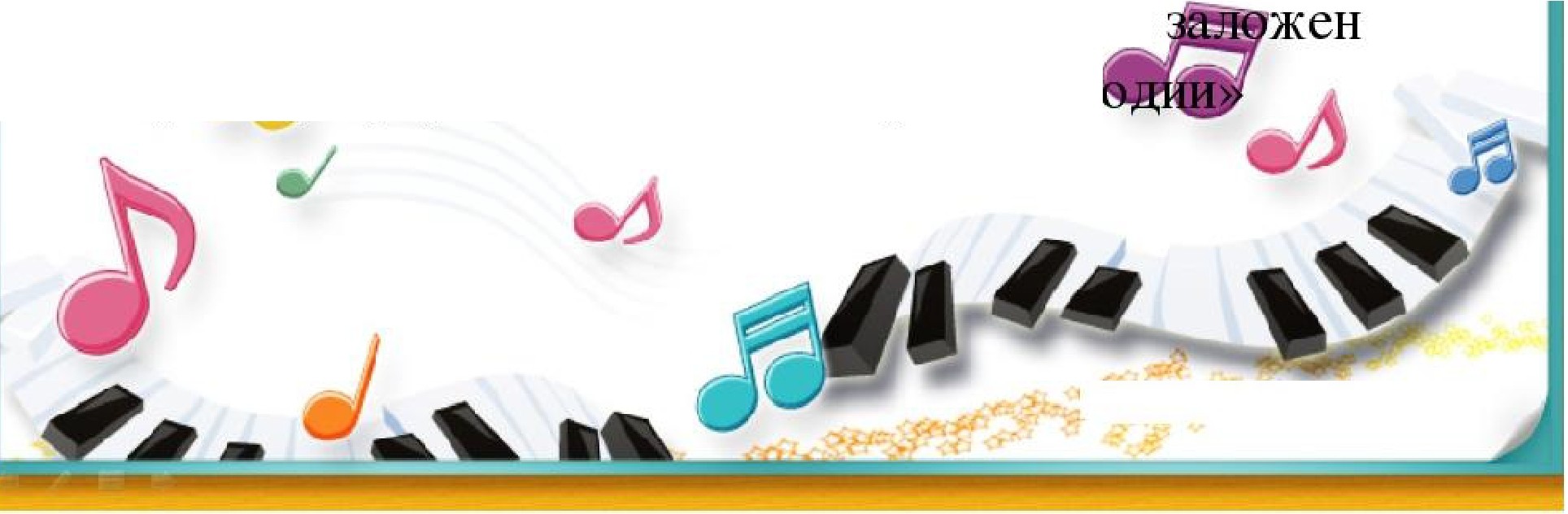 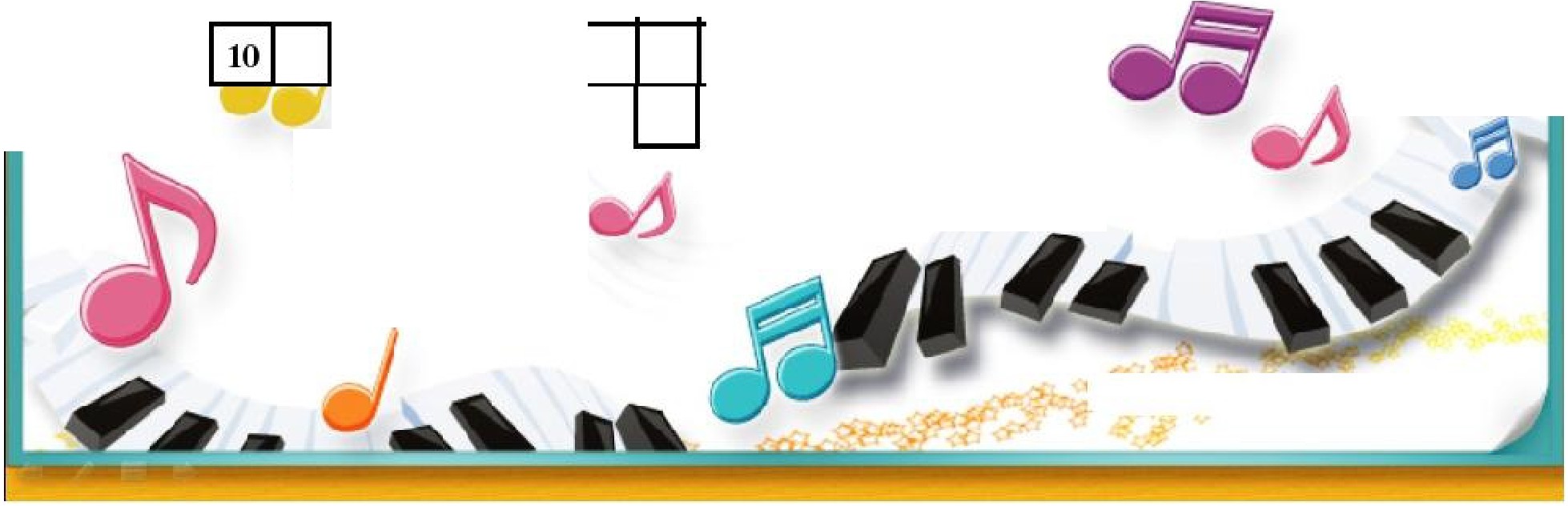 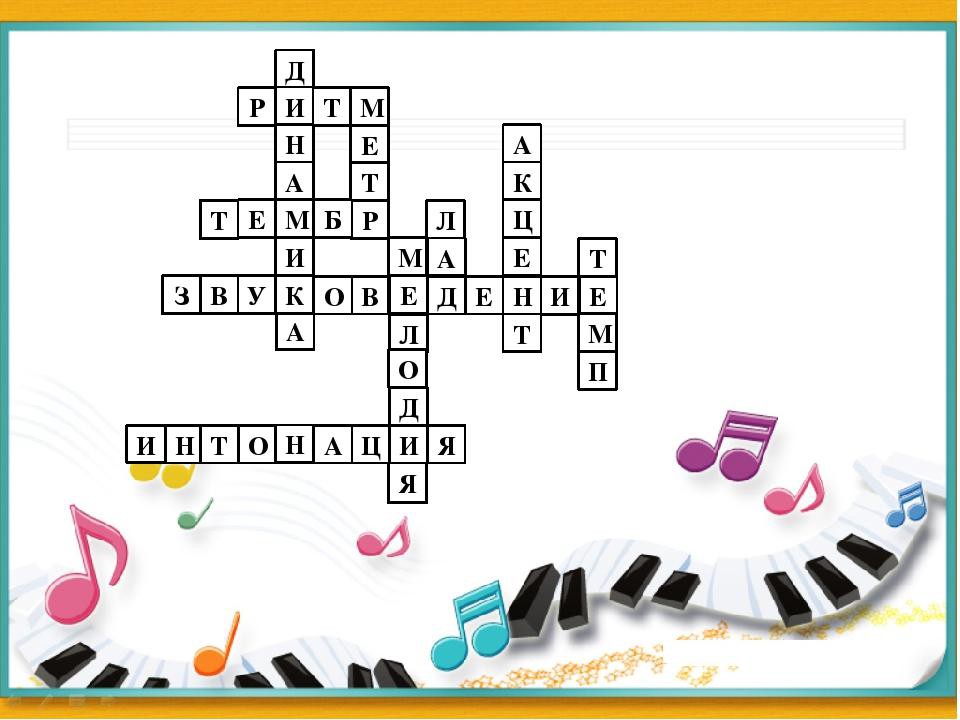 СПИСОК ЛИТЕРАТУРЫ150 джазовых тем / [Ноты]: Сост. и ред. В. Киселев. – М.: Музыка, 1994, 105 с.Ариевич С. Практическое руководство по игре на бас-гитаре. М. Музыка,1983.Бас-гитара в эстрадно-джазовом ансамбле. Учебное пособие, продвинутый уровень / [Ноты, текст]: Сост. Е. Чудаев. – Хабаровск: Самиздат, 2014, 45 с.Басовая линия/ [Ноты, текст]: А. Соболев. – М.: Кифара, 2002, 128 с.Блюз-этюды для электрогитары и бас-гитары в тональностях C и G / [Ноты]: Сост. Е. Чудаев. – Хабаровск: Самиздат, 2011, 10 с.Верейский	В.	Современные	приемы	игры	на	бас-гитаре.	М. Министерство культуры РСФСР,1984.Мелодии советского джаза / [Ноты]: Сост. Ю. Саульский, Ю. Чугунов.– М.: Музыка,1987, 93 с., 12 000 экз.Мелодии джаза, антология / [Ноты]: Сост. В. С. Симоненко. – Киев: Музична Украйина,1984, 318 с., 50000 экз.Морген Л. Школа игры на бас-гитаре. Краков,1974.Музыка советской эстрады. Пьесы для электрогитары и ритм-группы.Вып.2/ сост. Манилов В. Киев,1984Оптимизация музыкально-технического развития учащихся-гитаристов на начальном этапе музыкального образования // Модернизациясодержания, методов и форм музыкального образования всовременных условиях / В.Г. Борисевич, ред.-сост. Е.А. Бодина; ред. колл.: Г.С. Алфеевская, Н.Н. Телышева. – М.: МГПУ, 2009. – С. 187- 194.Основные направления в работе с ансамблем / В. Т. Трошина, методический доклад, Ртищево.Поплавский Я. Школа игры на бас-гитаре. Краков,1974.Практическое руководство игры на бас гитаре / [Ноты, текст]: С. Ариевич. – М.: Музыка, 1983, 156 с.Хора В., Бухе Т. Школа игры на бас-гитаре, часть 1,Лейпциг, 1980Хрестоматия игры на бас гитаре. Учебно-методическое пособие / [Ноты]: С. Ариевич. – М.: Советский композитор, 1989Школа игры на бас-гитаре. М. Министерство культуры РСФСР, 1978Шпиллер Л. Ритмико-стилистические этюды для бас-гитары. ч.2 Лейпциг, 1972Этюды для бас-гитары в тональностях До-мажор, Ля минор, Сольмажор, Ми минор / [Ноты]: Сост. Е. Чудаев. – Хабаровск: Самиздат, 2011, 6 с.Вид учебнойработы, нагрузки,Затраты учебного времениВсего часоваттестацииГоды обучения1-й класс1-й класс2-й класс2-й класс3-й класс3-й класс4-ый класс4-ый классПолугодия12345678Количество недель1619161916191619Аудиторные занятия3238323832383238280Самостоятельная работа3238323832383238280Максимальная учебная нагрузка6476647664766476560№Название раздела, темыКоличество часовКоличество часовКоличество часовФормыаттестации/ контроля№Название раздела, темыВсегоТеорияПрактикаФормыаттестации/ контроля1.Беседа	по	технике безопасности.Знакомство	синструментом.211Беседа2.Постановка	игровогоаппарата826Текущийконтроль3.Нотная	грамота. Музыкальныетермины532Текущий контроль4.Звукоизвлечение725Текущийконтроль5.Изучение небольших произведений	в первой и второйпозициях.12210Текущий контроль6.Темп,	динамические оттенки.532Беседа. Опрос7.Освоение технического комплекса.826Текущий контроль8.Работа надмузыкальным произведением20218Анализподготовки к мероприятию9.Концертная деятельность303Академический концерт,переводной экзаменИтого:701753№Название раздела, темыКоличество часовКоличество часовКоличество часовФормыаттестации/ контроля№Название раздела, темыВсегоТеорияПрактикаФормыаттестации/ контроля1.Постановка	игровогоаппарата.523Беседа. Текущийконтроль2.Настройкаинструмента.211Беседа. Текущийконтроль3.Музыкальныетермины.844Беседа. Опрос4.Звукоизвлечение.817Текущийконтроль5.Техника чтения нот с листа.817Текущий контроль6.Изучение нот до V-го лада.945Текущий контроль7.Освоение технического комплекса.13211Текущий контроль8.Работа надмузыкальным14212Текущийконтроль.произведением.Анализ подготовки кмероприятию9.Концертная деятельность312Академический концерт,переводной экзаменИтого:701852№Название раздела, темыКоличество часовКоличество часовКоличество часовФормыаттестации/ контроля№Название раздела, темыВсегоТеорияПрактикаФормыаттестации/ контроля1.Постановка	игровогоаппарата.523Текущийконтроль2.Настройкаинструмента211Текущийконтроль3.Музыкальныетермины844Беседа. Опрос4.Звукоизвлечение.817Текущийконтроль5.Чтение нот с листа.817Текущий контроль6.Изучение нот до XII- ой позиции.945Текущий контроль7.Освоение технического комплекса.13211Текущий контроль8.Работа надмузыкальным произведением.14212Анализ подготовки кмероприятию9.Концертная деятельность312Академический концерт,переводной экзаменИтого:701852№Название раздела, темыКоличество часовКоличество часовКоличество часовФормыаттестации/ контроля№Название раздела, темыВсегоТеорияПрактикаФормыаттестации/ контроля1.Постановка	игровогоаппарата.413Текущийконтроль2.Настройкаинструмента211Текущийконтроль3.Музыкальныетермины514Беседа. Опрос4.Звукоизвлечение.624Текущийконтроль5.Чтение нот с листа.11110Текущий контроль6.Изучение	нот	по всему грифу422Текущий контроль7.Освоение технического комплекса.19217Текущий контроль8.Работа надмузыкальным произведением.16214Анализподготовки к мероприятию9.Концертная деятельность312Академический концерт,переводнойэкзаменИтого:701357№Число,месяцВремя провед ениязаняти йФорма занятийКоличес тво часовТема занятийМесто проведенияФорма контроля1.02.0915.50Урок1Беседа по технике безопасности.ДШИ, каб. 22Беседа2.05.0915.50Урок1Знакомство синструментом.ДШИ, каб.22Беседа3.09.0915.50Урок1Постановка игрового аппаратаДШИ, каб. 22Текущий контроль4.12.0915.50Урок1Нотная грамота. МузыкальныетерминыДШИ, каб. 22Текущий контроль5.16.0915.50Урок1ЗвукоизвлечениеДШИ, каб.22Текущийконтроль6.19.0915.50Урок1Постановка игровогоаппаратаДШИ, каб.22Текущийконтроль7.23.0915.50Урок1Нотная грамота.Музыкальные терминыДШИ, каб. 22Текущий контроль8.26.0915.50Урок1Изучение небольших произведений в первой и второйпозициях.ДШИ, каб. 22Текущий контроль9.30.0915.50Урок1Постановка игровогоаппаратаДШИ, каб.22Текущийконтроль10.03.1015.50Урок1Нотная грамота.Музыкальные терминыДШИ, каб. 22Текущий контроль11.07.1015.50Урок1ЗвукоизвлечениеДШИ, каб.Текущий22контроль12.10.1015.50Урок1Постановка игровогоаппаратаДШИ, каб.22Текущийконтроль13.14.1015.50Урок1Нотная грамота. МузыкальныетерминыДШИ, каб. 22Текущий контроль14.17.1015.50Урок1ЗвукоизвлечениеДШИ, каб.22Текущийконтроль15.21.1015.50Урок1Постановка игровогоаппаратаДШИ, каб.22Текущийконтроль16.24.1015.50Урок1Нотная грамота.Музыкальные терминыДШИ, каб. 22Текущий контроль17.07.1115.50Урок1ЗвукоизвлечениеДШИ, каб.22Текущийконтроль18.11.1115.50Урок1Постановка игровогоаппаратаДШИ, каб.22Текущийконтроль19.14.1115.50Урок1Изучение небольших произведений впервой и второй позициях.ДШИ, каб. 22Текущий контроль20.18.1115.50Урок1Темп, динамическиеоттенки.ДШИ, каб.22Беседа21.21.1115.50Урок1Постановка игровогоаппаратаДШИ, каб.22Текущийконтроль22.25.1115.50Урок1ЗвукоизвлечениеДШИ, каб.22Текущийконтроль23.28.1115.50Урок1Изучение небольших произведений впервой и второй позициях.ДШИ, каб. 22Текущий контроль24.02.1215.50Урок1Постановка игровогоаппаратаДШИ, каб.22Текущийконтроль25.05.1215.50Урок1Работа надмузыкальным произведениемДШИ, каб. 22Текущий контроль26.09.1215.50Урок1Работа над музыкальнымпроизведениемДШИ, каб. 22Текущий контроль27.12.1215.50Урок1Освоение техническогокомплекса.ДШИ, каб. 22Текущий контроль28.16.1215.50Урок1Изучение небольших произведений впервой и второй позициях.ДШИ, каб. 22Текущий контроль29.19.1215.50Урок1Работа над музыкальнымпроизведениемДШИ, каб. 22Текущий контроль30.23.1217.30Урок- репетиц1Изучение небольших произведений впервой и второйКонцертны й залТекущий контрольияпозициях.31.26.1217.30Урок1КонцертнаядеятельностьКонцертный залТекущийконтроль32.13.0115.50Урок1Изучение небольших произведений в первой и второйпозициях.ДШИ, каб. 22Текущий контроль33.16.0115.50Урок1Темп, динамическиеоттенки.ДШИ, каб.22Беседа34.20.0115.50Урок1Работа над музыкальнымпроизведениемДШИ, каб. 22Текущий контроль35.23.0115.50Урок1Изучение небольших произведений в первой и второйпозициях.ДШИ, каб. 22Текущий контроль36.27.0115.50Урок1Освоениетехнического комплекса.ДШИ, каб. 22Текущий контроль37.30.0115.50Урок1Темп, динамическиеоттенки.ДШИ, каб.22Текущийконтроль38.03.0215.50Урок1Работа надмузыкальным произведениемДШИ, каб. 22Текущий контроль39.06.0215.50Урок1Изучение небольших произведений в первой и второйпозициях.ДШИ, каб. 22Текущий контроль40.10.0215.50Урок1Работа над музыкальнымпроизведениемДШИ, каб. 22Текущий контроль41.13.0215.50Урок1Темп, динамическиеоттенки.ДШИ, каб.22Текущийконтроль42.17.0215.50Урок1Изучение небольших произведений впервой и второй позициях.ДШИ, каб. 22Текущий контроль43.20.0215.50Урок1Освоениетехнического комплекса.ДШИ, каб. 22Текущий контроль44.24.0215.50Урок1Работа над музыкальнымпроизведениемДШИ, каб. 22Текущий контроль45.27.0215.50Урок1Изучение небольших произведений впервой и второй позициях.ДШИ, каб. 22Текущий контроль46.02.0315.50Урок1Темп, динамическиеоттенки.ДШИ, каб.22Опрос47.05.0315.50Урок1Работа надмузыкальнымДШИ, каб.22Текущийконтрольпроизведением48.10.0315.50Урок1Изучение небольших произведений впервой и второй позициях.ДШИ, каб. 22Текущий контроль49.12.0315.50Урок1Работа надмузыкальным произведениемДШИ, каб. 22Текущий контроль50.16.0315.50Урок1Освоениетехнического комплекса.ДШИ, каб. 22Текущий контроль51.19.0315.50Урок1Работа над музыкальнымпроизведениемДШИ, каб. 22Текущий контроль52.21.0315.50Урок1Работа надмузыкальным произведениемДШИ, каб. 22Контрольн ый урок53.30.0315.50Урок1Освоение техническогокомплекса.ДШИ, каб. 22Текущий контроль54.02.0415.50Урок1Работа надмузыкальным произведениемДШИ, каб. 22Текущий контроль55.06.0415.50Урок1Работа над музыкальнымпроизведениемДШИ, каб. 22Текущий контроль56.09.0415.50Урок1Изучение небольших произведений в первой и второйпозициях.ДШИ, каб. 22Текущий контроль57.13.0415.50Урок1Освоениетехнического комплекса.ДШИ, каб. 22Текущий контроль58.16.0415.50Урок1Работа надмузыкальным произведениемДШИ, каб. 22Текущий контроль59.20.0415.50Урок1ЗвукоизвлечениеДШИ, каб.22Текущийконтроль60.23.0415.50Урок1Освоение техническогокомплекса.ДШИ, каб. 22Текущий контроль61.27.0415.50Урок1Работа над музыкальнымпроизведениемДШИ, каб. 22Текущий контроль62.04.0515.50Урок1ЗвукоизвлечениеДШИ, каб.22Текущийконтроль63.07.0515.50Урок1Работа над музыкальнымпроизведениемДШИ, каб. 22Текущий контроль64.11.0515.50Урок1Работа над музыкальнымпроизведениемДШИ, каб. 22Текущий контроль65.14.0515.50Урок1Освоение техническогокомплекса.ДШИ, каб. 22Текущий контроль66.18.0515.50Урок1Работа над музыкальнымпроизведениемДШИ, каб. 22Текущий контроль67.21.0515.50Урок1Работа над музыкальнымпроизведениемДШИ, каб. 22Текущий контроль68.25.0517.30Концерт1Концертная деятельностьДШИ,концертны й залАнализ подготовки кмероприят ию69.28.0515.50Урок1Работа надмузыкальным произведениемДШИ, каб. 22Текущий контроль70.30.0516.00Концерт1Концертная деятельностьДШИ,концертны й залПереводно й экзамен№Число,месяцВремя провед ения занятийФорма занятийКоличес тво часовТема занятийМесто проведенияФорма контроля1.02.0916.40Урок1Настройка инструмента.ДШИ, каб. 22Беседа2.05.0916.40Урок1Постановка игровогоаппарата.ДШИ, каб.22Беседа3.09.0916.40Урок1Работа над музыкальнымпроизведением.ДШИ, каб. 22Текущий контроль4.12.0916.40Урок1Звукоизвлечение.ДШИ, каб.22Текущийконтроль5.16.0916.40Урок1Освоение техническогокомплекса.ДШИ, каб. 22Текущий контроль6.19.0916.40Урок1Постановка игровогоаппарата.ДШИ, каб.22Текущийконтроль7.23.0916.40Урок1Изучение нот до V-голада.ДШИ, каб.22Текущийконтроль8.26.0916.40Урок1Звукоизвлечение.ДШИ, каб.22Текущийконтроль9.30.0916.40Урок1Освоениетехнического комплекса.ДШИ, каб. 22Текущий контроль10.03.1016.40Урок1Постановка игровогоаппарата.ДШИ, каб.22Текущийконтроль11.07.1016.40Урок1Изучение нот до V-голада.ДШИ, каб.22Текущийконтроль12.10.1016.40Урок1Работа надмузыкальным произведением.ДШИ, каб. 22Текущий контроль13.14.1016.40Урок1Настройкаинструмента.ДШИ, каб.22Текущийконтроль14.17.1016.40Урок1Работа над музыкальнымпроизведением.ДШИ, каб. 22Текущий контроль15.21.1016.40Урок1Постановка игровогоаппарата.ДШИ, каб.22Текущийконтроль16.24.1016.40Урок1Освоение техническогокомплекса.ДШИ, каб. 22Текущий контроль17.07.1116.40Урок1Звукоизвлечение.ДШИ, каб.22Текущийконтроль18.11.1116.40Урок1Техника чтения нот слиста.ДШИ, каб.22Текущийконтроль19.14.1116.40Урок1Работа надмузыкальным произведением.ДШИ, каб. 22Текущий контроль20.18.1116.40Урок1Постановка игровогоаппарата.ДШИ, каб.22Текущийконтроль21.21.1116.40Урок1Освоение техническогокомплекса.ДШИ, каб. 22Текущий контроль22.25.1116.40Урок1Звукоизвлечение.ДШИ, каб.22Текущийконтроль23.28.1116.40Урок1Работа надмузыкальным произведением.ДШИ, каб. 22Текущий контроль24.02.1216.40Урок1Музыкальныетермины.ДШИ, каб.22Беседа25.05.1216.40Урок1Работа над музыкальнымпроизведением.ДШИ, каб. 22Текущий контроль26.09.1216.40Урок1Звукоизвлечение.ДШИ, каб.22Текущийконтроль27.12.1216.40Урок1Изучение нот до V-голада.ДШИ, каб.22Текущийконтроль28.16.1216.40Урок1Освоение техническогокомплекса.ДШИ, каб. 22Текущий контроль29.19.1216.40Урок1Звукоизвлечение.ДШИ, каб.22Текущийконтроль30.23.1216.40Урок1Техника чтения нот слиста.ДШИ, каб.22Текущийконтроль31.26.1217.30Урок1КонцертнаядеятельностьКонцертный залТекущийконтроль32.13.0116.40Урок1Изучение нот до V-гоДШИ, каб.Текущийлада.22контроль33.16.0116.40Урок1Музыкальныетермины.ДШИ, каб.22Беседа34.20.0116.40Урок1Освоение техническогокомплекса.ДШИ, каб. 22Текущий контроль35.23.0116.40Урок1Работа над музыкальнымпроизведением.ДШИ, каб. 22Текущий контроль36.27.0116.40Урок1Звукоизвлечение.ДШИ, каб.22Текущийконтроль37.30.0116.40Урок1Техника чтения нот слиста.ДШИ, каб.22Текущийконтроль38.03.0216.40Урок1Работа над музыкальнымпроизведением.ДШИ, каб. 22Текущий контроль39.06.0216.40Урок1Музыкальныетермины.ДШИ, каб.22Текущийконтроль40.10.0216.40Урок1Освоение техническогокомплекса.ДШИ, каб. 22Текущий контроль41.13.0216.40Урок1Техника чтения нот слиста.ДШИ, каб.22Текущийконтроль42.17.0216.40Урок1Музыкальныетермины.ДШИ, каб.22Текущийконтроль43.20.0216.40Урок1Изучение нот до V-голада.ДШИ, каб.22Текущийконтроль44.24.0216.40Урок1Освоениетехнического комплекса.ДШИ, каб. 22Текущий контроль45.27.0216.40Урок1Звукоизвлечение.ДШИ, каб.22Текущийконтроль46.02.0316.40Урок1Работа над музыкальнымпроизведением.ДШИ, каб. 22Текущий контроль47.05.0316.40Урок1Изучение нот до V-голада.ДШИ, каб.22Текущийконтроль48.10.0316.40Урок1Музыкальныетермины.ДШИ, каб.22Текущийконтроль49.12.0316.40Урок1Освоение техническогокомплекса.ДШИ, каб. 22Текущий контроль50.16.0316.40Урок1Техника чтения нот слиста.ДШИ, каб.22Текущийконтроль51.19.0316.40Урок1Освоение техническогокомплекса.ДШИ, каб. 22Текущий контроль52.21.0316.40Урок1Изучение нот до V-голада.ДШИ, каб.22Текущийконтроль53.30.0316.40Урок1Музыкальныетермины.ДШИ, каб.22Текущийконтроль54.02.0416.40Урок1Освоение техническогокомплекса.ДШИ, каб. 22Текущий контроль55.06.0416.40Урок1Техника чтения нот слиста.ДШИ, каб.22Текущийконтроль56.09.0416.40Урок1Работа надмузыкальным произведением.ДШИ, каб. 22Текущий контроль57.13.0416.40Урок1Музыкальныетермины.ДШИ, каб.22Текущийконтроль58.16.0416.40Урок1Освоение техническогокомплекса.ДШИ, каб. 22Текущий контроль59.20.0416.40Урок1Техника чтения нот слиста.ДШИ, каб.22Текущийконтроль60.23.0416.40Урок1Изучение нот до V-голада.ДШИ, каб.22Текущийконтроль61.27.0416.40Урок1Работа над музыкальнымпроизведением.ДШИ, каб. 22Текущий контроль62.04.0516.40Урок1Музыкальныетермины.ДШИ, каб.22Опрос63.07.0516.40Урок1Работа надмузыкальным произведением.ДШИ, каб. 22Текущий контроль64.11.0516.40Урок1Техника чтения нот слиста.ДШИ, каб.22Текущийконтроль65.14.0516.40Урок1Изучение нот до V-голада.ДШИ, каб.22Текущийконтроль66.18.0516.40Урок1Освоениетехнического комплекса.ДШИ, каб. 22Текущий контроль67.21.0516.40Урок1Работа надмузыкальным произведением.ДШИ, каб. 22Текущий контроль68.25.0517.30Концерт1Концертная деятельностьДШИ,концертны й залАнализвыступлен ия69.28.0516.40Урок1Работа над музыкальным произведением.ДШИ, каб. 22Анализ подготовки кмероприят ию70.30.0517.30Академи ческий концерт1Концертная деятельностьДШИ,концертны й залПереводно й экзамен№Число, месяцВремя провед ения занятийФорма занятийКоличе ство часовТема занятийМесто проведенияФорма контроля1.02.0917.30Урок1Настройка инструмента.ДШИ, каб. 22Текущий контроль2.05.0917.30Урок1Постановка игровогоаппарата.ДШИ, каб.22Текущийконтроль3.09.0917.30Урок1Работа над музыкальнымпроизведением.ДШИ, каб. 22Текущий контроль4.12.0917.30Урок1Звукоизвлечение.ДШИ, каб.22Текущийконтроль5.16.0917.30Урок1Освоение техническогокомплекса.ДШИ, каб.22Текущийконтроль6.19.0917.30Урок1Постановка игровогоаппарата.ДШИ, каб.22Текущийконтроль7.23.0917.30Урок1Изучение нот до XII-ойпозиции.ДШИ, каб.22Текущийконтроль8.26.0917.30Урок1Звукоизвлечение.ДШИ, каб.22Текущийконтроль9.30.0917.30Урок1Освоение техническогокомплекса.ДШИ, каб.22Текущийконтроль10.03.1017.30Урок1Постановка игровогоаппарата.ДШИ, каб.22Текущийконтроль11.07.1017.30Урок1Изучение нот до XII-ойпозиции.ДШИ, каб.22Текущийконтроль12.10.1017.30Урок1Работа надмузыкальным произведением.ДШИ, каб. 22Текущий контроль13.14.1017.30Урок1Настройкаинструмента.ДШИ, каб.22Текущийконтроль14.17.1017.30Урок1Работа над музыкальнымпроизведением.ДШИ, каб. 22Текущий контроль15.21.1017.30Урок1Постановка игровогоаппарата.ДШИ, каб.22Текущийконтроль16.24.1017.30Урок1Освоение техническогокомплекса.ДШИ, каб.22Текущийконтроль17.07.1117.30Урок1Звукоизвлечение.ДШИ, каб.22Текущийконтроль18.11.1117.30Урок1Техника чтения нот слиста.ДШИ, каб.22Текущийконтроль19.14.1117.30Урок1Работа надмузыкальным произведением.ДШИ, каб. 22Текущий контроль20.18.1117.30Урок1Постановка игровогоаппарата.ДШИ, каб.22Текущийконтроль21.21.1117.30Урок1Освоение техническогокомплекса.ДШИ, каб.22Текущийконтроль22.25.1117.30Урок1Звукоизвлечение.ДШИ, каб.22Текущийконтроль23.28.1117.30Урок1Работа надмузыкальным произведением.ДШИ, каб. 22Текущий контроль24.02.1217.30Урок1Музыкальные термины.ДШИ, каб.22Беседа25.05.1217.30Урок1Работа над музыкальнымпроизведением.ДШИ, каб. 22Текущий контроль26.09.1217.30Урок1Звукоизвлечение.ДШИ, каб.22Текущийконтроль27.12.1217.30Урок1Изучение нот до XII-ойпозиции.ДШИ, каб.22Текущийконтроль28.16.1217.30Урок1Освоение техническогокомплекса.ДШИ, каб.22Текущийконтроль29.19.1217.30Урок1Звукоизвлечение.ДШИ, каб.22Текущийконтроль30.23.1217.30Урок1Техника чтения нот слиста.ДШИ, каб.22Текущийконтроль31.26.1217.30Урок1КонцертнаядеятельностьКонцертный залТекущийконтроль32.13.0117.30Урок1Изучение нот до XII-ойпозиции.ДШИ, каб.22Текущийконтроль33.16.0117.30Урок1Музыкальные термины.ДШИ, каб.22Беседа34.20.0117.30Урок1Освоение техническогокомплекса.ДШИ, каб.22Текущийконтроль35.23.0117.30Урок1Работа над музыкальнымпроизведением.ДШИ, каб. 22Текущий контроль36.27.0117.30Урок1Звукоизвлечение.ДШИ, каб.22Текущийконтроль37.30.0117.30Урок1Техника чтения нот слиста.ДШИ, каб.22Текущийконтроль38.03.0217.30Урок1Работа надмузыкальным произведением.ДШИ, каб. 22Текущий контроль39.06.0217.30Урок1Музыкальные термины.ДШИ, каб.22Текущийконтроль40.10.0217.30Урок1Освоение техническогокомплекса.ДШИ, каб.22Текущийконтроль41.13.0217.30Урок1Техника чтения нот слиста.ДШИ, каб.22Текущийконтроль42.17.0217.30Урок1Музыкальные термины.ДШИ, каб.22Текущийконтроль43.20.0217.30Урок1Изучение нот до XII-ойпозиции.ДШИ, каб.22Текущийконтроль44.24.0217.30Урок1Освоение техническогокомплекса.ДШИ, каб.22Текущийконтроль45.27.0217.30Урок1Звукоизвлечение.ДШИ, каб.Текущий22контроль46.02.0317.30Урок1Работа надмузыкальным произведением.ДШИ, каб. 22Текущий контроль47.05.0317.30Урок1Изучение нот до XII-ойпозиции.ДШИ, каб.22Текущийконтроль48.10.0317.30Урок1Музыкальные термины.ДШИ, каб.22Текущийконтроль49.12.0317.30Урок1Освоение техническогокомплекса.ДШИ, каб.22Текущийконтроль50.16.0317.30Урок1Техника чтения нот слиста.ДШИ, каб.22Текущийконтроль51.19.0317.30Урок1Освоение техническогокомплекса.ДШИ, каб.22Текущийконтроль52.21.0317.30Урок1Изучение нот до XII-ойпозиции.ДШИ, каб.22Текущийконтроль53.30.0317.30Урок1Музыкальные термины.ДШИ, каб.22Текущийконтроль54.02.0417.30Урок1Освоение техническогокомплекса.ДШИ, каб.22Текущийконтроль55.06.0417.30Урок1Техника чтения нот слиста.ДШИ, каб.22Текущийконтроль56.09.0417.30Урок1Работа над музыкальнымпроизведением.ДШИ, каб. 22Текущий контроль57.13.0417.30Урок1Музыкальные термины.ДШИ, каб.22Текущийконтроль58.16.0417.30Урок1Освоение техническогокомплекса.ДШИ, каб.22Текущийконтроль59.20.0417.30Урок1Техника чтения нот слиста.ДШИ, каб.22Текущийконтроль60.23.0417.30Урок1Изучение нот до XII-ойпозиции.ДШИ, каб.22Текущийконтроль61.27.0417.30Урок1Работа над музыкальнымпроизведением.ДШИ, каб. 22Текущий контроль62.04.0517.30Урок1Музыкальные термины.ДШИ, каб.22Опрос63.07.0517.30Урок1Работа над музыкальнымпроизведением.ДШИ, каб. 22Текущий контроль64.11.0517.30Урок1Техника чтения нот слиста.ДШИ, каб.22Текущийконтроль65.14.0517.30Урок1Изучение нот до XII-ойпозиции.ДШИ, каб.22Текущийконтроль66.18.0517.30Урок1Освоение техническогокомплекса.ДШИ, каб.22Текущийконтроль67.21.0517.30Урок1Работа надмузыкальным произведением.ДШИ, каб. 22Текущий контроль68.25.0517.30Концерт1КонцертнаяДШИ,Анализдеятельностьконцертный залвыступления69.28.0517.30Урок1Работа над музыкальным произведением.ДШИ, каб. 22Анализ подготовки кмероприят ию70.30.0517.30Академи ческий концерт1Концертная деятельностьДШИ,концертны й залПереводно й экзамен№Число, месяцВремя провед ениязаняти йФорма занятийКоличе ство часовТема занятийМесто проведенияФорма контроля1.02.0918.15Урок1Настройка инструмента.ДШИ, каб. 22Текущий контроль2.05.0918.15Урок1Постановка игровогоаппарата.ДШИ, каб.22Текущийконтроль3.09.0918.15Урок1Работа надмузыкальным произведением.ДШИ, каб. 22Текущий контроль4.12.0918.15Урок1Изучение нот по всемугрифуДШИ, каб.22Текущийконтроль5.16.0918.15Урок1Освоение техническогокомплекса.ДШИ, каб.22Текущийконтроль6.19.0918.15Урок1Постановка игровогоаппарата.ДШИ, каб.22Текущийконтроль7.23.0918.15Урок1Освоение техническогокомплекса.ДШИ, каб.22Текущийконтроль8.26.0918.15Урок1Звукоизвлечение.ДШИ, каб.22Текущийконтроль9.30.0918.15Урок1Освоение техническогокомплекса.ДШИ, каб.22Текущийконтроль10.03.1018.15Урок1Работа над музыкальнымпроизведением.ДШИ, каб. 22Текущий контроль11.07.1018.15Урок1Техника чтения нот слиста.ДШИ, каб.22Текущийконтроль12.10.1018.15Урок1Работа надмузыкальным произведением.ДШИ, каб. 22Текущий контроль13.14.1018.15Урок1Настройкаинструмента.ДШИ, каб.22Текущийконтроль14.17.1018.15Урок1Работа над музыкальнымпроизведением.ДШИ, каб. 22Текущий контроль15.21.1018.15Урок1Постановка игровогоаппарата.ДШИ, каб.22Текущийконтроль16.24.1018.15Урок1Освоение техническогокомплекса.ДШИ, каб.22Текущийконтроль17.07.1118.15Урок1Изучение нот по всемугрифуДШИ, каб.22Текущийконтроль18.11.1118.15Урок1Техника чтения нот слиста.ДШИ, каб.22Текущийконтроль19.14.1118.15Урок1Работа над музыкальнымпроизведением.ДШИ, каб. 22Текущий контроль20.18.1118.15Урок1Постановка игровогоаппарата.ДШИ, каб.22Текущийконтроль21.21.1118.15Урок1Освоение техническогокомплекса.ДШИ, каб.22Текущийконтроль22.25.1118.15Урок1Звукоизвлечение.ДШИ, каб.22Текущийконтроль23.28.1118.15Урок1Работа надмузыкальным произведением.ДШИ, каб. 22Текущий контроль24.02.1218.15Урок1Музыкальные термины.ДШИ, каб.22Беседа25.05.1218.15Урок1Работа над музыкальнымпроизведением.ДШИ, каб. 22Текущий контроль26.09.1218.15Урок1Звукоизвлечение.ДШИ, каб.22Текущийконтроль27.12.1218.15Урок1Техника чтения нот слиста.ДШИ, каб.22Текущийконтроль28.16.1218.15Урок1Освоение техническогокомплекса.ДШИ, каб.22Текущийконтроль29.19.1218.15Урок1Звукоизвлечение.ДШИ, каб.22Текущийконтроль30.23.1218.15Урок1Техника чтения нот слиста.ДШИ, каб.22Текущийконтроль31.26.1217.30Урок1КонцертнаядеятельностьКонцертный залТекущийконтроль32.13.0118.15Урок1Техника чтения нот слиста.ДШИ, каб.22Текущийконтроль33.16.0118.15Урок1Музыкальные термины.ДШИ, каб.22Беседа34.20.0118.15Урок1Освоение техническогокомплекса.ДШИ, каб.22Текущийконтроль35.23.0118.15Урок1Работа надмузыкальным произведением.ДШИ, каб. 22Текущий контроль36.27.0118.15Урок1Звукоизвлечение.ДШИ, каб.22Текущийконтроль37.30.0118.15Урок1Техника чтения нот слиста.ДШИ, каб.22Текущийконтроль38.03.0218.15Урок1Освоение техническогоДШИ, каб.Текущийкомплекса.22контроль39.06.0218.15Урок1Музыкальные термины.ДШИ, каб.22Текущийконтроль40.10.0218.15Урок1Освоение техническогокомплекса.ДШИ, каб.22Текущийконтроль41.13.0218.15Урок1Техника чтения нот слиста.ДШИ, каб.22Текущийконтроль42.17.0218.15Урок1Работа надмузыкальным произведением.ДШИ, каб. 22Текущий контроль43.20.0218.15Урок1Изучение нот по всемугрифуДШИ, каб.22Текущийконтроль44.24.0218.15Урок1Освоение техническогокомплекса.ДШИ, каб.22Текущийконтроль45.27.0218.15Урок1Звукоизвлечение.ДШИ, каб.22Текущийконтроль46.02.0318.15Урок1Работа над музыкальнымпроизведением.ДШИ, каб. 22Текущий контроль47.05.0318.15Урок1Освоение техническогокомплекса.ДШИ, каб.22Текущийконтроль48.10.0318.15Урок1Музыкальные термины.ДШИ, каб.22Текущийконтроль49.12.0318.15Урок1Освоение техническогокомплекса.ДШИ, каб.22Текущийконтроль50.16.0318.15Урок1Техника чтения нот слиста.ДШИ, каб.22Текущийконтроль51.19.0318.15Урок1Освоение техническогокомплекса.ДШИ, каб.22Текущийконтроль52.21.0318.15Урок1Изучение нот по всемугрифуДШИ, каб.22Текущийконтроль53.30.0318.15Урок1Работа надмузыкальным произведением.ДШИ, каб. 22Текущий контроль54.02.0418.15Урок1Освоение техническогокомплекса.ДШИ, каб.22Текущийконтроль55.06.0418.15Урок1Техника чтения нот слиста.ДШИ, каб.22Текущийконтроль56.09.0418.15Урок1Работа над музыкальнымпроизведением.ДШИ, каб. 22Текущий контроль57.13.0418.15Урок1Освоение техническогокомплекса.ДШИ, каб.22Текущийконтроль58.16.0418.15Урок1Освоение техническогокомплекса.ДШИ, каб.22Текущийконтроль59.20.0418.15Урок1Техника чтения нот слиста.ДШИ, каб.22Текущийконтроль60.23.0418.15Урок1Освоение техническогокомплекса.ДШИ, каб.22Текущийконтроль61.27.0418.15Урок1Изучение нот по всемугрифуДШИ, каб.22Текущийконтроль62.04.0518.15Урок1Музыкальные термины.ДШИ, каб.22Опрос63.07.0518.15Урок1Работа надмузыкальным произведением.ДШИ, каб. 22Текущий контроль64.11.0518.15Урок1Техника чтения нот слиста.ДШИ, каб.22Текущийконтроль65.14.0518.15Урок1Работа над музыкальнымпроизведением.ДШИ, каб. 22Текущий контроль66.18.0518.15Урок1Освоение техническогокомплекса.ДШИ, каб.22Текущийконтроль67.21.0518.15Урок1Работа над музыкальнымпроизведением.ДШИ, каб. 22Текущий контроль68.25.0517.30Концерт1Концертная деятельностьДШИ,концертны й залАнализ выступления69.28.0518.15Урок1Работа над музыкальным произведением.ДШИ, каб. 22Анализ подготовки кмероприят ию70.30.0517.30Академи ческийконцерт1Концертная деятельностьДШИ,концертны й залПереводно й экзамен1. Сила звука, громкость2. Сочетание долгих и коротких звуковз. Сочетание сильных и слабых долей в музыке4. Окраска звучания инструмента или голосаs. Законченная музыкальная мысль6. Окраска звучания произведен ия, «светотень» в музыке1. Ударение в музыкеs. Связное или отрывистое исполнение мелодии9. Скорость звучания музьши1. Сила звука, громкость2. Сочетание долгих и коротких звуковз. Сочетание сильных и слабых долей в музыке4. Окраска звучания инструмента или голосаs. Законченная музыкальная мысль6. Окраска звучания произведен ия, «светотень» в музыке1. Ударение в музыкеs. Связное или отрывистое исполнение мелодии9. Скорость звучания музьши1. Сила звука, громкость2. Сочетание долгих и коротких звуковз. Сочетание сильных и слабых долей в музыке4. Окраска звучания инструмента или голосаs. Законченная музыкальная мысль6. Окраска звучания произведен ия, «светотень» в музыке1. Ударение в музыкеs. Связное или отрывистое исполнение мелодии9. Скорость звучания музьши10. Несколько музыкальных звуков, в которыххарактер будущей мелодии. «Зерно» мел10. Несколько музыкальных звуков, в которыххарактер будущей мелодии. «Зерно» мел10. Несколько музыкальных звуков, в которыххарактер будущей мелодии. «Зерно» мел123746598